Priloge:JEDRO gradiva 1: Predlog Sklepa o pripravi državnega prostorskega načrta za nadgradnjo železniške proge na odseku Borovnica-Logatec Jedro gradiva 2: Obrazložitev;Priloga 1: Sklep o potrditvi dokumenta identifikacije investicijskega projekta.JEDRO GRADIVA 1:Na podlagi prvega odstavka 93. člena Zakona o urejanju prostora (Uradni list RS, št. 199/21, 18/23 – ZDU-1O, 78/23 – ZUNPEOVE in 95/23 – ZIUOPZP) je Vlada Republike Slovenije na … seji dne … pod točko … sprejela naslednjiS k l e p o pripravi državnega prostorskega načrta za nadgradnjo železniške proge na odseku Borovnica–LogatecVrsta postopka državnega prostorskega načrtovanjaPriprava državnega prostorskega načrta za nadgradnjo železniške proge na odseku Borovnica–Logatec (v nadaljnjem besedilu: DPN) se je pričela na podlagi pobude Ministra za infrastrukturo za pripravo državnega prostorskega načrta za nadgradnjo železniške proge na odseku Borovnica–Logatec (dopis št. 350-141/2022/1/02621181, z dne 26. 8. 2022).Postopek državnega prostorskega načrtovanja poteka v skladu z 91. do 97. členom Zakona o urejanju prostora (Uradni list RS, št. 199/21, 18/23 – ZDU-1O, 78/23 – ZUNPEOVE in 95/23 – ZIUOPZP; v nadaljnjem besedilu: ZUreP-3). Ministrstvo za naravne vire in prostor Direktorat za prostor, graditev in stanovanja je na podlagi 91. člena ZUreP-3 med 7. februarjem  in 10. marcem 2023 pobudo javno objavil na spletnih straneh Ministrstva za naravne vire in prostor ter pozval člane projektne skupine, da podajo usmeritve k načrtovanim ureditvam iz njihove pristojnosti. Dne 9. 2. 2023 je z dopisom št 35008-4/2022-2550-20 pozval tudi lokalne nosilce urejanja prostora, da posredujejo smernice in priporočila za pripravo državnega prostorskega načrta. Avgusta 2023 je bila projektna skupina spremenjena. Člani, ki so predstavniki NUP in niso podali usmeritev, so bili pozvani k podaji le-teh. Dopolnjena analiza podatkov in usmeritev NUP, občin in predlogov javnosti je bila izdelana oktobra 2023.Cilj načrtovane prostorske ureditveCilji načrtovanih ureditev sledijo ciljem Strategije razvoja prometa v Republiki Sloveniji, ki jo sprejela Vlada Republike Slovenije na svoji 48. redni seji dne 29. 7. 2015. Cilji, ki sledijo iz razvojnih načrtov železniške infrastrukture, so:zagotovitev osnega pritiska D4 (22,5 t) na RFC koridorjih, doseganje hitrosti na koridorskih progah do 160 km/h, izboljšanje varnosti na nivojskih prehodih ceste z železnico, modernizacija signalnovarnostnih naprav s ciljem obojestranskega prometa na dvotirnih progah,modernizacija signalnovarnostnih naprav s ciljem daljinskega vodenja prometa.Cilji načrtovane nadgradnje železniške proge Ljubljana-Divača na odseku Borovnica- Logatec, so naslednji:odprava ozkih grl na železniški progi na odseku Borovnica- Logatec;zagotovitev ustrezne železniške povezave s širšim evropskim prostorom;povečanje prepustne in prevozne zmogljivosti proge (na okrog 270 vlakov/dan), ki bo zagotovila dolgoročno zmogljivost proge (po napovedi prometa bo zmogljivost proge na odseku Ljubljana – Divača na posameznih odsekih (med Pivko in Divačo ter Borovnico in Logatcem dosežena v letu 2026);zagotovitev interoperabilnosti;skrajšanje voznih časov;uporabniku prijaznejša infrastruktura;povečanje stopnje varnosti prometa; izboljšanje tehničnih elementov;zmanjšanje negativnih vplivov na okolje;Opis načrtovane prostorske ureditve z osnovnimi značilnostmi ter okvirno območje in občine, na območju katerih bo predvidoma načrtovana prostorska ureditevNačrtujejo se prostorske ureditve, namenjene nadgradnji proge na odseku Borovnica–Logatec, ki obsegajo sanacijo obstoječe proge z nadgradnjo zgornjega in spodnjega ustroja obstoječega tira ter deviiranje trase na daljšem poteku proge, preureditev postaj, postajališč in prehodov preko proge, prilagoditev in novo vozno omrežje na deviacijah proge ter nadgradnjo signalno varnostnih in telekomunikacijskih naprav.Načrtujejo se tudi vse ureditve, povezane z nadgradnjo železniške proge, ki so potrebne za njeno izgradnjo in delovanje.Načrtovana trasa poteka na območju občin Logatec, Vrhnika in Borovnica.Odločitev o načrtovanju v variantah z obrazložitvijo ter opis izvedljivih variant, ki se preverijo v študiji variantNa podlagi strokovne podlage »Državni prostorski načrt za nadgradnjo železniške proge na odseku Borovnica Logatec, predhodna preveritev variant - povzetek za potrebe pobude/DIIP« (izdelal Urbis d. o. o., št. naloge. 026-POB/2022, maj 2022, Maribor) je pobudi predlagano, da se študija variant izdela kot utemeljitev rešitve za projektirano hitrost 130 km/h, ki za potniške vlake (lahke oz. nagibne) omogoča vozne hitrosti do 160 km/h. Ta rešitev od Borovnice do Verda poteka v koridorju obstoječe proge (razen borovniškega loka), naprej do Logatca pa po najkrajši možni trasi skozi tri predore in preko viadukta. Pri tem se potek trase prilagodi znanim prostorskim in okoljskim omejitvam (predvsem znanim položajem kraških jam in večjih udornic).Odločitev o obveznosti izvedbe celovite presoje vplivov na okolje in presoje sprejemljivosti državnega prostorskega načrtaSkladno s 84. členom ZUreP-3 se v postopku priprave državnega prostorskega načrta izvede postopek celovite presoje vplivov na okolje. Izvede se tudi presoja sprejemljivosti na varovana območja narave.Udeleženci postopka državnega prostorskega načrtaPobudnik je Ministrstvo za infrastrukturo, Tržaška cesta 19, Ljubljana (v nadaljnjem besedilu: pobudnik);Pripravljavec sta Ministrstvo za naravne vire in prostor, Dunajska cesta 48, Ljubljana, in Projektna skupina, ki jo je v ta namen imenoval Minister za naravne vire in prostor (št. sklepa 35008-4/2016-2550-69, dne 27. 7. 2023);Investitor priprave državnega prostorskega načrta je Ministrstvo za infrastrukturo, Direkcija RS za infrastrukturo, Hajdrihova ulica 2a, Ljubljana (v nadaljnjem besedilu: investitor);Državni nosilci urejanja prostora, ki sodelujejo pri pripravi državnega prostorskega načrta v okviru Projektne skupine so Ministrstvo za naravne vire in prostor,Ministrstvo za okolje, podnebje in energijo,Ministrstvo za infrastrukturo,Ministrstvo za kulturo,Ministrstvo za kmetijstvo, gozdarstvo in prehrano,Ministrstvo za zdravje,Ministrstvo za obrambo inMinistrstvo za digitalno preobrazbo.Lokalni nosilci urejanja prostora, ki sodelujejo pri pripravi državnega prostorskega načrta, so:  Občina Logatec, Občina Vrhnika, Občina Borovnica.Seznam podatkov in strokovnih podlag, ki se pripravijo v fazi načrtovanja rešitve in sprejema državnega prostorskega načrta:idejne rešitve; geodetski načrt;okoljsko poročilo, vključno s posebnimi strokovnimi podlagami za njegovo izdelavo;druge strokovne podlage, potrebne za izdelavo študije variant (utemeljitev rešitve) in državnega prostorskega načrta;študija variant (utemeljitev rešitve);predhodne arheološke raziskave na območjih, kjer podatki ne omogočajo presoje vplivov na arheološke ostaline;predlog državnega prostorskega načrta;spremembe in dopolnitve oziroma prečiščeno besedilo in grafični del veljavnih državnih lokacijskih oz. prostorskih načrtov, če bodo rešitve tega državnega prostorskega načrta posegle vanje.Obveznosti udeležencev glede zagotavljanja podatkov, strokovnih podlag in izvedbe postopka državnega prostorskega načrta ter s tem povezani roki in financiranje Pobudnik: sodeluje pri objavah javnih naznanil v posameznih fazah priprave državnega prostorskega načrta; sodeluje pri pripravi vseh gradiv, potrebnih za izdelavo državnega prostorskega načrta; se udeležuje vseh sestankov v zvezi s pripravo državnega prostorskega načrta, javnih seznanitev, obravnav, razprav in drugih dogodkov v postopku priprave državnega prostorskega načrta;zagotavlja obravnavo in potrditev investicijske dokumentacije;sodeluje pri pripravi gradiv za Vlado Republike Slovenije.Pripravljavec in Projektna skupina poleg nalog, določenih v Zakonu o urejanju prostora: zagotavlja preglede dokumentacije v postopku priprave državnega prostorskega načrta;uskladi projektne naloge za pripravo te dokumentacije z investitorjem in sodeluje pri pripravi vseh gradiv potrebnih za izdelavo državnega prostorskega načrta; organizira in vodi javne obravnave v skladu z zakonom, ki ureja umeščanje prostorskih ureditev državnega pomena v prostor.Investitor: pripravi projektne naloge za dokumentacijo v postopku priprave državnega prostorskega načrta in jih pred izvedbo razpisov uskladi s pripravljavcem; izbere izdelovalca te dokumentacije in strokovnih podlag za njeno izdelavo; udeležuje se sestankov, javnih obravnav in drugih dogodkov v postopku priprave državnega prostorskega načrta, skupaj z izdelovalci dokumentacije, ki jo naroča; naroči in zagotavlja finančna sredstva za vse v postopku DPN potrebne strokovne podlage; sodeluje pri pripravi dokumentacije ter gradiv za obravnavo in sprejetje na Vladi Republike Slovenije.Roki in financiranje:Roki za izvedbo posameznih aktivnosti še niso določeni. Investitor zagotovi sredstva za pripravo strokovnih podlag in dokumentacije v postopku priprave državnega prostorskega načrta.Aktivnosti v zvezi s sodelovanjem javnostiIzvedejo se vse aktivnosti v skladu z zakonom, ki ureja umeščanje prostorskih ureditev državnega pomena v prostor, po potrebi pa tudi dodatne javne predstavitve v lokalni skupnosti.Št.:Ljubljana, dne …JEDRO GRADIVA 2:O B R A Z L O Ž I T E VK sklepu o IZVEDBI državnega prostorskega načrtOVANJa za nadgradnjo železniške proge odseku BOROVNICA–LOGATECI.	UVODPravna podlaga za sprejem sklepa o izvedbi državnega prostorskega načrta Na podlagi prvega odstavka 93. člena Zakona o urejanju prostora (Uradni list RS, št. 199/21, 18/23 – ZDU-1O, 78/23 – ZUNPEOVE in 95/23 – ZIUOPZP, v nadaljnjem besedilu: ZUreP-3) pripravljavec pripravi sklep, s katerim določi naloge v zvezi z aktivnostmi, potrebnimi za pridobitev vseh podatkov in strokovnih podlag, za katere je bilo v smernicah ugotovljeno, da naj se z namenom upoštevanja predpisov pridobijo in uporabijo pri načrtovanju v pobudi predvidenih prostorskih ureditev, roke in financiranje.Postopek državnega prostorskega načrtovanja poteka v skladu z 91. do 97. členom ZUreP-3.II. VSEBINSKA OBRAZLOŽITEV predvidenih REŠITEVPriprava državnega prostorskega načrta za nadgradnjo železniške proge na odseku Borovnica–Logatec (v nadaljnjem besedilu: DPN) se je pričela na podlagi pobude Ministra za infrastrukturo za pripravo državnega prostorskega načrta za nadgradnjo železniške proge na odseku Borovnica–Logatec (dopis št. 350-141/2022/1/02621181, z dne 26. 8. 2022).Ministrstvo za naravne vire in prostor Direktorat za prostor, graditev in stanovanja je na podlagi 91. člena Zakona o urejanju prostora (Uradni list RS, št. 199/21, 18/23 – ZDU-1O, 78/23 – ZUNPEOVE in 95/23 – ZIUOPZP; v nadaljnjem besedilu: ZUreP-3) je med 7. februarjem  in 10. marcem 2023 pobudo javno objavil na spletnih straneh Ministrstva za naravne vire in prostor ter pozval člane projektne skupine, da podajo usmeritve k načrtovanim ureditvam iz njihove pristojnosti. Dne 9. 2. 2023 je z dopisom št 35008-4/2022-2550-20 pozval tudi lokalne nosilce urejanja prostora, da posredujejo smernice in priporočila za pripravo državnega prostorskega načrta. Po spremembi projektne skupine so bili člani, ki so predstavniki NUP in niso podali usmeritev, v avgustu 2023 pozvani k podaji le-teh. Dopolnjena analiza podatkov in usmeritev NUP, občin in predlogov javnosti je bila izdelana oktobra 2023.Skladno s 84. členom ZUreP-3 se v postopku priprave državnega prostorskega načrta izvede postopek celovite presoje vplivov na okolje. Izvede se tudi presoja sprejemljivosti na varovana območja narave.Cilji načrtovane nadgradnje so povečana prepustna in prevozna zmogljivost proge, izboljšani tehnični elementi proge, skrajšanje voznih časov, omogočanje taktnega voznega reda potniških vlakov, zmanjšanje stroškov vzdrževanja in rednih cikličnih obnov, zagotavljanje interoperabilnosti in uporabnikom prijaznejša infrastruktura, povečanje stopnje varnosti prometa, zmanjšanje negativnih vplivov na okolje.Načrtujejo se tudi vse ureditve, povezane z nadgradnjo železniške proge, ki so potrebne za njeno izgradnjo in delovanje.Načrtovana trasa poteka na območju občin Logatec, Vrhnika in Borovnica.III.  	pojasnila v zvezi S pripravo investicijske dokumeNtacijeInvesticijska dokumentacija se pripravlja v skladu z Uredbo o enotni metodologiji za pripravo in obravnavano investicijske dokumentacije na področju javnih financ (Uradni list RS, št. 60/2006, 54/2010 in 27/2016) in Uredbo o metodologiji priprave in obravnave investicijske dokumentacije na področju državnih cest in javne železniške infrastrukture (Uradni list RS, št. 5/2017) ter v skladu z 91. členom ZureP-3. V postopku izdelave državnega prostorskega načrta je bila v letu 2022 izdelana pobuda/DIIP, in leta 2023 analiza smernic, sledila bo izdelava utemeljitve predlagane rešitve/PIZ, izdelava strokovnih podlag za državni prostorski načrt, državnega prostorskega načrta in investicijske zasnove.Vsa potrebna gradiva in dokumentacija v postopku priprave DPN se financira iz državnega proračuna.Investitor vse potrebne dokumentacije v postopku priprave državnega prostorskega načrta je Republika Slovenija, ki jo kot izvajalec naročila za opravljanje nalog v zvezi s prostorskim načrtovanjem in umeščanjem v prostor zastopa MzI Direkcija RS za infrastrukturo. Investitor ureditev je Republika Slovenija, Ministrstvo za infrastrukturo, Direkcija RS za infrastrukturo, Hajdrihova ulica 2a, 1000 Ljubljana.Viri sredstev se zagotavljajo v državnem proračunu iz namenske postavke, in integralnih sredstev proračuna. Naziv in šifra projekta v NRP (proračunu):2431-23-0033 Posodobitev žel. proge Borovnica-Logatec - 1.fazaŠifra in naziv proračunske postavke:153194 Investicije v železniško infrastrukturo153207 Javna železniška infrastruktura – namenski virIV.	Predstavitev presoje posledic na posamezna področja.a)	Posledice na javnofinančna sredstva v višini, večji od 40 000 EUR v tekočem in naslednjih treh letihPredlagano gradivo ima posledice na javnofinančna sredstva, večje od 40.000 EUR. Obrazložitev je podana pod točko 7.a spremnega dopisa gradiva.b)	Posledice na usklajenost slovenskega pravnega reda s pravnim redom Evropske unijePredlagano gradivo nima posledic na usklajenost slovenskega pravnega reda s pravnim redom Evropske unije. Usklajevanje državnega prostorskega načrta s pravnim redom EU ni potrebno.c)	Administrativne posledicePredlagano gradivo nima administrativnih posledic. Sklep o izvedbi državnega prostorskega načrta je podlaga za izdelavo strokovnih podlag ter državnega prostorskega načrta v skladu ZUreP-2. Predlog sklepa je pripravljen tako, da konkretizira obveznosti, določene s področnimi predpisi.č)	Posledice na gospodarstvo, posebej na mala in srednja podjetja ter konkurenčnost podjetijPredlagano gradivo ima posledice na gospodarstvo, saj mora investitor državnega prostorskega načrtovanja v skladu s sklepom o izvedbi tega načrtovanja naročiti izdelavo študije variant in drugih strokovnih podlag ter državnega prostorskega načrta. Investitor te dokumentacije ne izdela sam, ampak jo naroči pri podjetjih, registriranih za dejavnost prostorskega načrtovanja, projektiranja oz. za druge dejavnosti, če za izdelavo posamezne dokumentacije to določa zakon.d)	Posledice na okolje, kar vključuje tudi prostorske in varstvene vidikePredlagano gradivo nima posledic na okolje, kar vključuje tudi prostorske in varstvene vidike. V skladu z ZUreP-3 se v postopku priprave državnega prostorskega načrtovanja, v fazi izdelave študije variant, predlagana rešitev obravnava s prostorskega, varstvenega, tehnološkega in ekonomskega vidika ter utemelji in izvede postopek celovite presoje vplivov na okolje. e)	Posledice na socialno področjePredlagano gradivo nima posledic na socialno področje. Sklep o izvedbi državnega prostorskega načrta je podlaga za pripravo dokumentacije v postopku priprave državnega prostorskega načrtovanja v skladu z ZUreP-2. Predlog sklepa je pripravljen tako, da konkretizira obveznosti, določene s področnimi predpisi.f)	Posledice na dokumenta razvojnega načrtovanja, in sicer na nacionalne dokumente razvojnega načrtovanja, na razvojne politike na ravni programov po strukturi razvojne klasifikacije programskega proračuna ter na razvojne dokumente Evropske unije in mednarodnih organizacijPredlagano gradivo nima posledic na dokumenta razvojnega načrtovanja.PRILOGA 1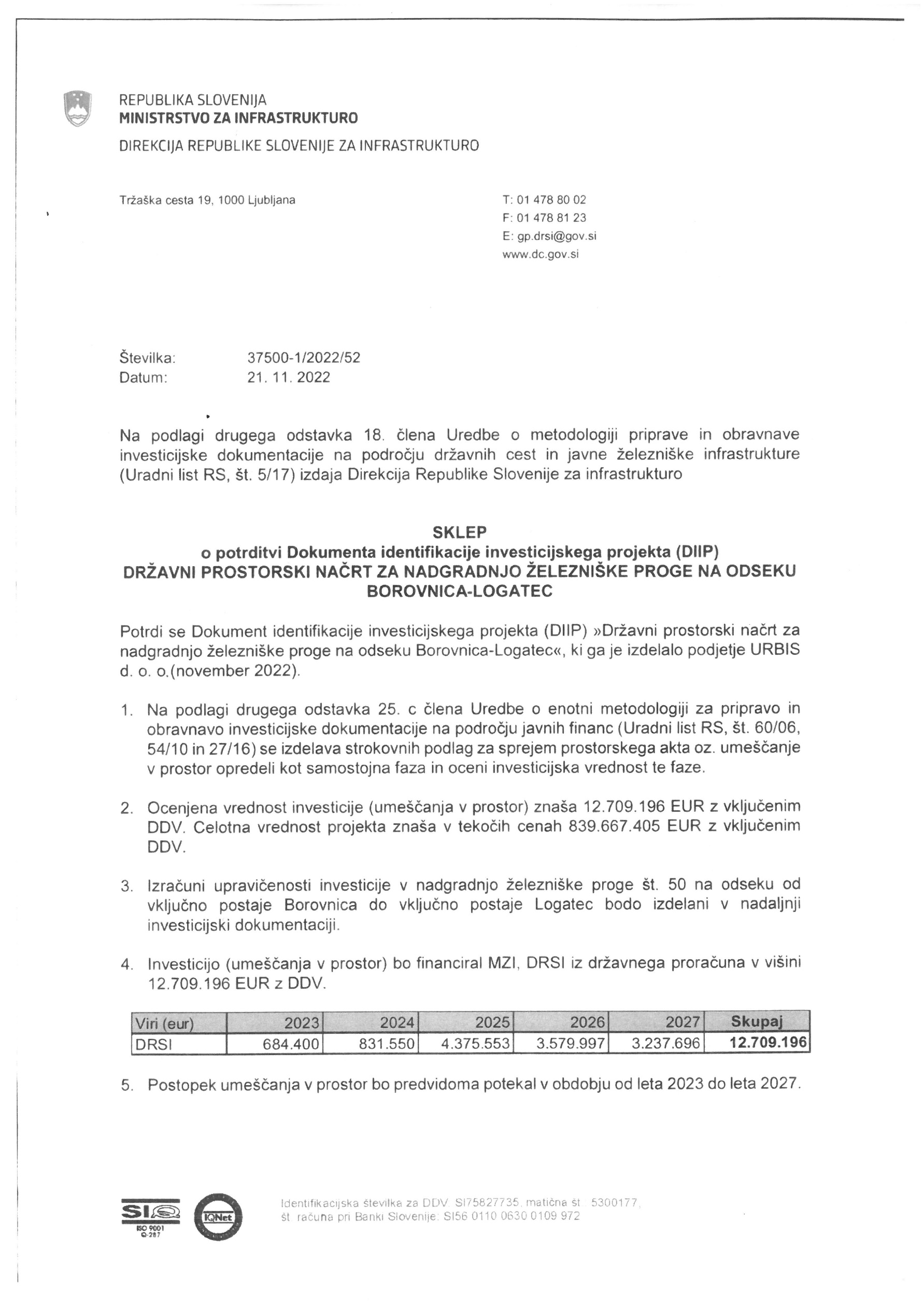 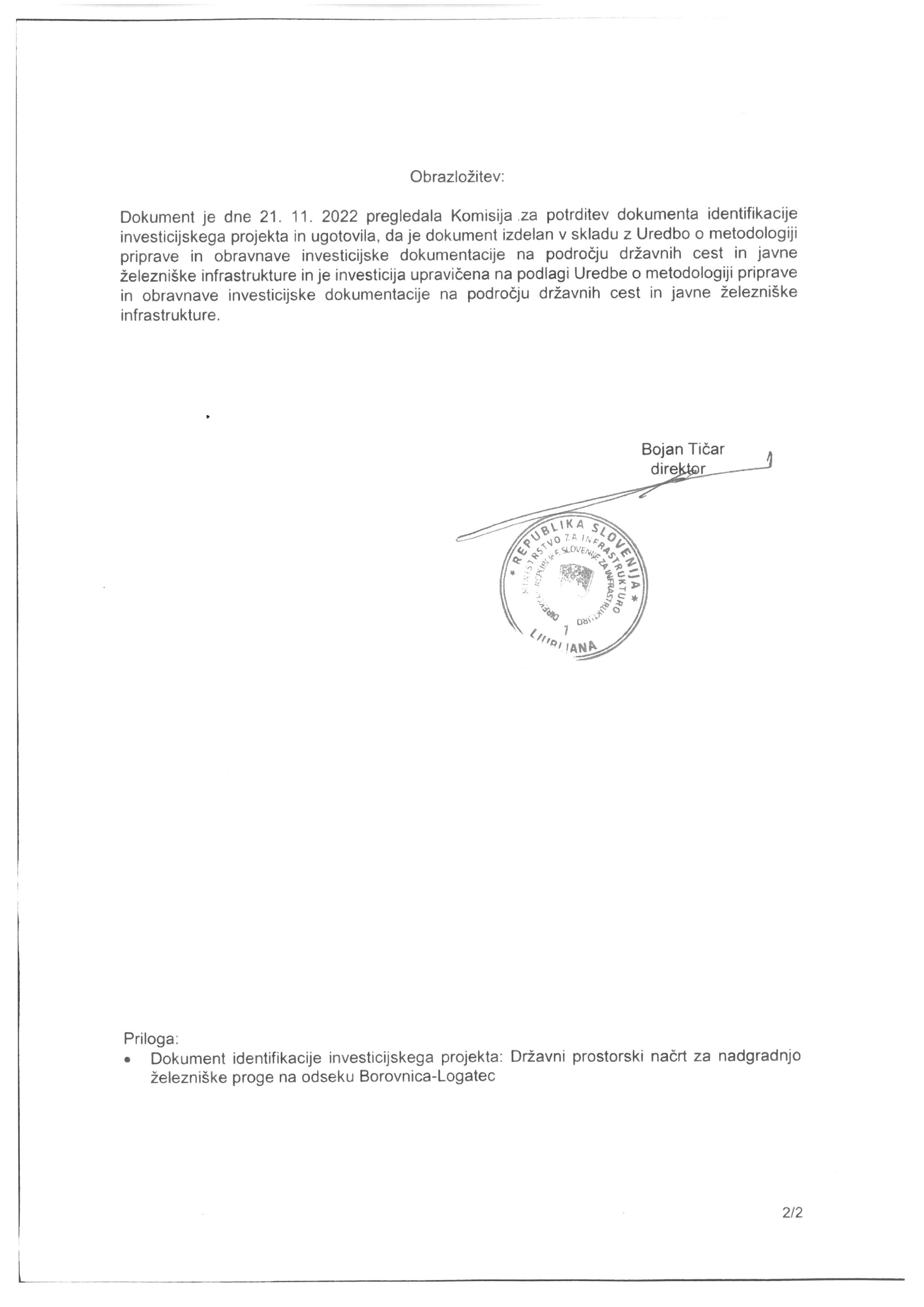 Številka: 35008-4/2022-2550-89Številka: 35008-4/2022-2550-89Številka: 35008-4/2022-2550-89Številka: 35008-4/2022-2550-89Številka: 35008-4/2022-2550-89Številka: 35008-4/2022-2550-89Številka: 35008-4/2022-2550-89Številka: 35008-4/2022-2550-89Številka: 35008-4/2022-2550-89Številka: 35008-4/2022-2550-89                                PREDLOG                                PREDLOG                                PREDLOG                                PREDLOG                                PREDLOG                                PREDLOGLjubljana, dne 25. 2 2024Ljubljana, dne 25. 2 2024Ljubljana, dne 25. 2 2024Ljubljana, dne 25. 2 2024GENERALNI  SEKRETARIAT  VLADE REPUBLIKE SLOVENIJEgp.gs@gov.siGENERALNI  SEKRETARIAT  VLADE REPUBLIKE SLOVENIJEgp.gs@gov.siGENERALNI  SEKRETARIAT  VLADE REPUBLIKE SLOVENIJEgp.gs@gov.siGENERALNI  SEKRETARIAT  VLADE REPUBLIKE SLOVENIJEgp.gs@gov.siGENERALNI  SEKRETARIAT  VLADE REPUBLIKE SLOVENIJEgp.gs@gov.siGENERALNI  SEKRETARIAT  VLADE REPUBLIKE SLOVENIJEgp.gs@gov.siGENERALNI  SEKRETARIAT  VLADE REPUBLIKE SLOVENIJEgp.gs@gov.siGENERALNI  SEKRETARIAT  VLADE REPUBLIKE SLOVENIJEgp.gs@gov.siGENERALNI  SEKRETARIAT  VLADE REPUBLIKE SLOVENIJEgp.gs@gov.siGENERALNI  SEKRETARIAT  VLADE REPUBLIKE SLOVENIJEgp.gs@gov.siZadeva: Zadeva: Sklep o pripravi državnega prostorskega načrta za nadgradnjo železniške proge na odseku Borovnica–Logatec - predlog za obravnavoSklep o pripravi državnega prostorskega načrta za nadgradnjo železniške proge na odseku Borovnica–Logatec - predlog za obravnavoSklep o pripravi državnega prostorskega načrta za nadgradnjo železniške proge na odseku Borovnica–Logatec - predlog za obravnavoSklep o pripravi državnega prostorskega načrta za nadgradnjo železniške proge na odseku Borovnica–Logatec - predlog za obravnavoSklep o pripravi državnega prostorskega načrta za nadgradnjo železniške proge na odseku Borovnica–Logatec - predlog za obravnavoSklep o pripravi državnega prostorskega načrta za nadgradnjo železniške proge na odseku Borovnica–Logatec - predlog za obravnavoSklep o pripravi državnega prostorskega načrta za nadgradnjo železniške proge na odseku Borovnica–Logatec - predlog za obravnavoSklep o pripravi državnega prostorskega načrta za nadgradnjo železniške proge na odseku Borovnica–Logatec - predlog za obravnavoSklep o pripravi državnega prostorskega načrta za nadgradnjo železniške proge na odseku Borovnica–Logatec - predlog za obravnavoSklep o pripravi državnega prostorskega načrta za nadgradnjo železniške proge na odseku Borovnica–Logatec - predlog za obravnavoSklep o pripravi državnega prostorskega načrta za nadgradnjo železniške proge na odseku Borovnica–Logatec - predlog za obravnavoSklep o pripravi državnega prostorskega načrta za nadgradnjo železniške proge na odseku Borovnica–Logatec - predlog za obravnavoSklep o pripravi državnega prostorskega načrta za nadgradnjo železniške proge na odseku Borovnica–Logatec - predlog za obravnavoSklep o pripravi državnega prostorskega načrta za nadgradnjo železniške proge na odseku Borovnica–Logatec - predlog za obravnavoSklep o pripravi državnega prostorskega načrta za nadgradnjo železniške proge na odseku Borovnica–Logatec - predlog za obravnavo  1.Predlog sklepov vlade:Predlog sklepov vlade:Predlog sklepov vlade:Predlog sklepov vlade:Predlog sklepov vlade:Predlog sklepov vlade:Predlog sklepov vlade:Predlog sklepov vlade:Predlog sklepov vlade:Predlog sklepov vlade:Predlog sklepov vlade:Predlog sklepov vlade:Predlog sklepov vlade:Predlog sklepov vlade:Predlog sklepov vlade:Predlog sklepov vlade:Na podlagi prvega odstavka 93. člena Zakona o urejanju prostora (Uradni list RS, št. 199/21, 18/23 – ZDU-1O, 78/23 – ZUNPEOVE in 95/23 – ZIUOPZP) je Vlada Republike Slovenije na … seji dne … pod točko … sprejela naslednjiSKLEP:Vlada Republike Slovenije sprejme Sklep o pripravi državnega prostorskega načrta za nadgradnjo železniške proge na odseku Borovnica–Logatec, ki se objavi na spletnih straneh prostorskega informacijskega sistema.Barbara Kolenko HelblGENERALNA SEKRETARKAPriloga: Sklep o pripravi državnega prostorskega načrta za nadgradnjo železniške proge na odseku Borovnica–LogatecPrejmejo: Ministrstvo za infrastrukturo: gp.mzi@gov.si;Ministrstvo za kmetijstvo, gozdarstvo in prehrano: gp.mkgp@gov.si;Ministrstvo za naravne vire in prostor: gp.mnvp@gov.si;Ministrstvo za okolje, podnebje in energijo: gp.mope@gov.si;Ministrstvo za kulturo gp.mk@gov.si;Ministrstvo za zdravje: gp.mz@gov.si;Ministrstvo za digitalno preobrazbo: gp.mdp@gov.si;Ministrstvo za obrambo: glavna.pisarna@mors.si;Občina Logatec: obcina.logatec@logatec.siObčina Vrhnika: obcina.vrhnika@vrhnika.siObčina Borovnica: obcina@borovnica.siV vednost: Ministrstvo za finance: gp.mf@gov.si;Služba Vlade Republike Slovenije za zakonodajo: gp.svz@gov.si;Urad Vlade Republike Slovenije za komuniciranje: gp.ukom@gov.si.Na podlagi prvega odstavka 93. člena Zakona o urejanju prostora (Uradni list RS, št. 199/21, 18/23 – ZDU-1O, 78/23 – ZUNPEOVE in 95/23 – ZIUOPZP) je Vlada Republike Slovenije na … seji dne … pod točko … sprejela naslednjiSKLEP:Vlada Republike Slovenije sprejme Sklep o pripravi državnega prostorskega načrta za nadgradnjo železniške proge na odseku Borovnica–Logatec, ki se objavi na spletnih straneh prostorskega informacijskega sistema.Barbara Kolenko HelblGENERALNA SEKRETARKAPriloga: Sklep o pripravi državnega prostorskega načrta za nadgradnjo železniške proge na odseku Borovnica–LogatecPrejmejo: Ministrstvo za infrastrukturo: gp.mzi@gov.si;Ministrstvo za kmetijstvo, gozdarstvo in prehrano: gp.mkgp@gov.si;Ministrstvo za naravne vire in prostor: gp.mnvp@gov.si;Ministrstvo za okolje, podnebje in energijo: gp.mope@gov.si;Ministrstvo za kulturo gp.mk@gov.si;Ministrstvo za zdravje: gp.mz@gov.si;Ministrstvo za digitalno preobrazbo: gp.mdp@gov.si;Ministrstvo za obrambo: glavna.pisarna@mors.si;Občina Logatec: obcina.logatec@logatec.siObčina Vrhnika: obcina.vrhnika@vrhnika.siObčina Borovnica: obcina@borovnica.siV vednost: Ministrstvo za finance: gp.mf@gov.si;Služba Vlade Republike Slovenije za zakonodajo: gp.svz@gov.si;Urad Vlade Republike Slovenije za komuniciranje: gp.ukom@gov.si.Na podlagi prvega odstavka 93. člena Zakona o urejanju prostora (Uradni list RS, št. 199/21, 18/23 – ZDU-1O, 78/23 – ZUNPEOVE in 95/23 – ZIUOPZP) je Vlada Republike Slovenije na … seji dne … pod točko … sprejela naslednjiSKLEP:Vlada Republike Slovenije sprejme Sklep o pripravi državnega prostorskega načrta za nadgradnjo železniške proge na odseku Borovnica–Logatec, ki se objavi na spletnih straneh prostorskega informacijskega sistema.Barbara Kolenko HelblGENERALNA SEKRETARKAPriloga: Sklep o pripravi državnega prostorskega načrta za nadgradnjo železniške proge na odseku Borovnica–LogatecPrejmejo: Ministrstvo za infrastrukturo: gp.mzi@gov.si;Ministrstvo za kmetijstvo, gozdarstvo in prehrano: gp.mkgp@gov.si;Ministrstvo za naravne vire in prostor: gp.mnvp@gov.si;Ministrstvo za okolje, podnebje in energijo: gp.mope@gov.si;Ministrstvo za kulturo gp.mk@gov.si;Ministrstvo za zdravje: gp.mz@gov.si;Ministrstvo za digitalno preobrazbo: gp.mdp@gov.si;Ministrstvo za obrambo: glavna.pisarna@mors.si;Občina Logatec: obcina.logatec@logatec.siObčina Vrhnika: obcina.vrhnika@vrhnika.siObčina Borovnica: obcina@borovnica.siV vednost: Ministrstvo za finance: gp.mf@gov.si;Služba Vlade Republike Slovenije za zakonodajo: gp.svz@gov.si;Urad Vlade Republike Slovenije za komuniciranje: gp.ukom@gov.si.Na podlagi prvega odstavka 93. člena Zakona o urejanju prostora (Uradni list RS, št. 199/21, 18/23 – ZDU-1O, 78/23 – ZUNPEOVE in 95/23 – ZIUOPZP) je Vlada Republike Slovenije na … seji dne … pod točko … sprejela naslednjiSKLEP:Vlada Republike Slovenije sprejme Sklep o pripravi državnega prostorskega načrta za nadgradnjo železniške proge na odseku Borovnica–Logatec, ki se objavi na spletnih straneh prostorskega informacijskega sistema.Barbara Kolenko HelblGENERALNA SEKRETARKAPriloga: Sklep o pripravi državnega prostorskega načrta za nadgradnjo železniške proge na odseku Borovnica–LogatecPrejmejo: Ministrstvo za infrastrukturo: gp.mzi@gov.si;Ministrstvo za kmetijstvo, gozdarstvo in prehrano: gp.mkgp@gov.si;Ministrstvo za naravne vire in prostor: gp.mnvp@gov.si;Ministrstvo za okolje, podnebje in energijo: gp.mope@gov.si;Ministrstvo za kulturo gp.mk@gov.si;Ministrstvo za zdravje: gp.mz@gov.si;Ministrstvo za digitalno preobrazbo: gp.mdp@gov.si;Ministrstvo za obrambo: glavna.pisarna@mors.si;Občina Logatec: obcina.logatec@logatec.siObčina Vrhnika: obcina.vrhnika@vrhnika.siObčina Borovnica: obcina@borovnica.siV vednost: Ministrstvo za finance: gp.mf@gov.si;Služba Vlade Republike Slovenije za zakonodajo: gp.svz@gov.si;Urad Vlade Republike Slovenije za komuniciranje: gp.ukom@gov.si.Na podlagi prvega odstavka 93. člena Zakona o urejanju prostora (Uradni list RS, št. 199/21, 18/23 – ZDU-1O, 78/23 – ZUNPEOVE in 95/23 – ZIUOPZP) je Vlada Republike Slovenije na … seji dne … pod točko … sprejela naslednjiSKLEP:Vlada Republike Slovenije sprejme Sklep o pripravi državnega prostorskega načrta za nadgradnjo železniške proge na odseku Borovnica–Logatec, ki se objavi na spletnih straneh prostorskega informacijskega sistema.Barbara Kolenko HelblGENERALNA SEKRETARKAPriloga: Sklep o pripravi državnega prostorskega načrta za nadgradnjo železniške proge na odseku Borovnica–LogatecPrejmejo: Ministrstvo za infrastrukturo: gp.mzi@gov.si;Ministrstvo za kmetijstvo, gozdarstvo in prehrano: gp.mkgp@gov.si;Ministrstvo za naravne vire in prostor: gp.mnvp@gov.si;Ministrstvo za okolje, podnebje in energijo: gp.mope@gov.si;Ministrstvo za kulturo gp.mk@gov.si;Ministrstvo za zdravje: gp.mz@gov.si;Ministrstvo za digitalno preobrazbo: gp.mdp@gov.si;Ministrstvo za obrambo: glavna.pisarna@mors.si;Občina Logatec: obcina.logatec@logatec.siObčina Vrhnika: obcina.vrhnika@vrhnika.siObčina Borovnica: obcina@borovnica.siV vednost: Ministrstvo za finance: gp.mf@gov.si;Služba Vlade Republike Slovenije za zakonodajo: gp.svz@gov.si;Urad Vlade Republike Slovenije za komuniciranje: gp.ukom@gov.si.Na podlagi prvega odstavka 93. člena Zakona o urejanju prostora (Uradni list RS, št. 199/21, 18/23 – ZDU-1O, 78/23 – ZUNPEOVE in 95/23 – ZIUOPZP) je Vlada Republike Slovenije na … seji dne … pod točko … sprejela naslednjiSKLEP:Vlada Republike Slovenije sprejme Sklep o pripravi državnega prostorskega načrta za nadgradnjo železniške proge na odseku Borovnica–Logatec, ki se objavi na spletnih straneh prostorskega informacijskega sistema.Barbara Kolenko HelblGENERALNA SEKRETARKAPriloga: Sklep o pripravi državnega prostorskega načrta za nadgradnjo železniške proge na odseku Borovnica–LogatecPrejmejo: Ministrstvo za infrastrukturo: gp.mzi@gov.si;Ministrstvo za kmetijstvo, gozdarstvo in prehrano: gp.mkgp@gov.si;Ministrstvo za naravne vire in prostor: gp.mnvp@gov.si;Ministrstvo za okolje, podnebje in energijo: gp.mope@gov.si;Ministrstvo za kulturo gp.mk@gov.si;Ministrstvo za zdravje: gp.mz@gov.si;Ministrstvo za digitalno preobrazbo: gp.mdp@gov.si;Ministrstvo za obrambo: glavna.pisarna@mors.si;Občina Logatec: obcina.logatec@logatec.siObčina Vrhnika: obcina.vrhnika@vrhnika.siObčina Borovnica: obcina@borovnica.siV vednost: Ministrstvo za finance: gp.mf@gov.si;Služba Vlade Republike Slovenije za zakonodajo: gp.svz@gov.si;Urad Vlade Republike Slovenije za komuniciranje: gp.ukom@gov.si.Na podlagi prvega odstavka 93. člena Zakona o urejanju prostora (Uradni list RS, št. 199/21, 18/23 – ZDU-1O, 78/23 – ZUNPEOVE in 95/23 – ZIUOPZP) je Vlada Republike Slovenije na … seji dne … pod točko … sprejela naslednjiSKLEP:Vlada Republike Slovenije sprejme Sklep o pripravi državnega prostorskega načrta za nadgradnjo železniške proge na odseku Borovnica–Logatec, ki se objavi na spletnih straneh prostorskega informacijskega sistema.Barbara Kolenko HelblGENERALNA SEKRETARKAPriloga: Sklep o pripravi državnega prostorskega načrta za nadgradnjo železniške proge na odseku Borovnica–LogatecPrejmejo: Ministrstvo za infrastrukturo: gp.mzi@gov.si;Ministrstvo za kmetijstvo, gozdarstvo in prehrano: gp.mkgp@gov.si;Ministrstvo za naravne vire in prostor: gp.mnvp@gov.si;Ministrstvo za okolje, podnebje in energijo: gp.mope@gov.si;Ministrstvo za kulturo gp.mk@gov.si;Ministrstvo za zdravje: gp.mz@gov.si;Ministrstvo za digitalno preobrazbo: gp.mdp@gov.si;Ministrstvo za obrambo: glavna.pisarna@mors.si;Občina Logatec: obcina.logatec@logatec.siObčina Vrhnika: obcina.vrhnika@vrhnika.siObčina Borovnica: obcina@borovnica.siV vednost: Ministrstvo za finance: gp.mf@gov.si;Služba Vlade Republike Slovenije za zakonodajo: gp.svz@gov.si;Urad Vlade Republike Slovenije za komuniciranje: gp.ukom@gov.si.Na podlagi prvega odstavka 93. člena Zakona o urejanju prostora (Uradni list RS, št. 199/21, 18/23 – ZDU-1O, 78/23 – ZUNPEOVE in 95/23 – ZIUOPZP) je Vlada Republike Slovenije na … seji dne … pod točko … sprejela naslednjiSKLEP:Vlada Republike Slovenije sprejme Sklep o pripravi državnega prostorskega načrta za nadgradnjo železniške proge na odseku Borovnica–Logatec, ki se objavi na spletnih straneh prostorskega informacijskega sistema.Barbara Kolenko HelblGENERALNA SEKRETARKAPriloga: Sklep o pripravi državnega prostorskega načrta za nadgradnjo železniške proge na odseku Borovnica–LogatecPrejmejo: Ministrstvo za infrastrukturo: gp.mzi@gov.si;Ministrstvo za kmetijstvo, gozdarstvo in prehrano: gp.mkgp@gov.si;Ministrstvo za naravne vire in prostor: gp.mnvp@gov.si;Ministrstvo za okolje, podnebje in energijo: gp.mope@gov.si;Ministrstvo za kulturo gp.mk@gov.si;Ministrstvo za zdravje: gp.mz@gov.si;Ministrstvo za digitalno preobrazbo: gp.mdp@gov.si;Ministrstvo za obrambo: glavna.pisarna@mors.si;Občina Logatec: obcina.logatec@logatec.siObčina Vrhnika: obcina.vrhnika@vrhnika.siObčina Borovnica: obcina@borovnica.siV vednost: Ministrstvo za finance: gp.mf@gov.si;Služba Vlade Republike Slovenije za zakonodajo: gp.svz@gov.si;Urad Vlade Republike Slovenije za komuniciranje: gp.ukom@gov.si.Na podlagi prvega odstavka 93. člena Zakona o urejanju prostora (Uradni list RS, št. 199/21, 18/23 – ZDU-1O, 78/23 – ZUNPEOVE in 95/23 – ZIUOPZP) je Vlada Republike Slovenije na … seji dne … pod točko … sprejela naslednjiSKLEP:Vlada Republike Slovenije sprejme Sklep o pripravi državnega prostorskega načrta za nadgradnjo železniške proge na odseku Borovnica–Logatec, ki se objavi na spletnih straneh prostorskega informacijskega sistema.Barbara Kolenko HelblGENERALNA SEKRETARKAPriloga: Sklep o pripravi državnega prostorskega načrta za nadgradnjo železniške proge na odseku Borovnica–LogatecPrejmejo: Ministrstvo za infrastrukturo: gp.mzi@gov.si;Ministrstvo za kmetijstvo, gozdarstvo in prehrano: gp.mkgp@gov.si;Ministrstvo za naravne vire in prostor: gp.mnvp@gov.si;Ministrstvo za okolje, podnebje in energijo: gp.mope@gov.si;Ministrstvo za kulturo gp.mk@gov.si;Ministrstvo za zdravje: gp.mz@gov.si;Ministrstvo za digitalno preobrazbo: gp.mdp@gov.si;Ministrstvo za obrambo: glavna.pisarna@mors.si;Občina Logatec: obcina.logatec@logatec.siObčina Vrhnika: obcina.vrhnika@vrhnika.siObčina Borovnica: obcina@borovnica.siV vednost: Ministrstvo za finance: gp.mf@gov.si;Služba Vlade Republike Slovenije za zakonodajo: gp.svz@gov.si;Urad Vlade Republike Slovenije za komuniciranje: gp.ukom@gov.si.Na podlagi prvega odstavka 93. člena Zakona o urejanju prostora (Uradni list RS, št. 199/21, 18/23 – ZDU-1O, 78/23 – ZUNPEOVE in 95/23 – ZIUOPZP) je Vlada Republike Slovenije na … seji dne … pod točko … sprejela naslednjiSKLEP:Vlada Republike Slovenije sprejme Sklep o pripravi državnega prostorskega načrta za nadgradnjo železniške proge na odseku Borovnica–Logatec, ki se objavi na spletnih straneh prostorskega informacijskega sistema.Barbara Kolenko HelblGENERALNA SEKRETARKAPriloga: Sklep o pripravi državnega prostorskega načrta za nadgradnjo železniške proge na odseku Borovnica–LogatecPrejmejo: Ministrstvo za infrastrukturo: gp.mzi@gov.si;Ministrstvo za kmetijstvo, gozdarstvo in prehrano: gp.mkgp@gov.si;Ministrstvo za naravne vire in prostor: gp.mnvp@gov.si;Ministrstvo za okolje, podnebje in energijo: gp.mope@gov.si;Ministrstvo za kulturo gp.mk@gov.si;Ministrstvo za zdravje: gp.mz@gov.si;Ministrstvo za digitalno preobrazbo: gp.mdp@gov.si;Ministrstvo za obrambo: glavna.pisarna@mors.si;Občina Logatec: obcina.logatec@logatec.siObčina Vrhnika: obcina.vrhnika@vrhnika.siObčina Borovnica: obcina@borovnica.siV vednost: Ministrstvo za finance: gp.mf@gov.si;Služba Vlade Republike Slovenije za zakonodajo: gp.svz@gov.si;Urad Vlade Republike Slovenije za komuniciranje: gp.ukom@gov.si.Na podlagi prvega odstavka 93. člena Zakona o urejanju prostora (Uradni list RS, št. 199/21, 18/23 – ZDU-1O, 78/23 – ZUNPEOVE in 95/23 – ZIUOPZP) je Vlada Republike Slovenije na … seji dne … pod točko … sprejela naslednjiSKLEP:Vlada Republike Slovenije sprejme Sklep o pripravi državnega prostorskega načrta za nadgradnjo železniške proge na odseku Borovnica–Logatec, ki se objavi na spletnih straneh prostorskega informacijskega sistema.Barbara Kolenko HelblGENERALNA SEKRETARKAPriloga: Sklep o pripravi državnega prostorskega načrta za nadgradnjo železniške proge na odseku Borovnica–LogatecPrejmejo: Ministrstvo za infrastrukturo: gp.mzi@gov.si;Ministrstvo za kmetijstvo, gozdarstvo in prehrano: gp.mkgp@gov.si;Ministrstvo za naravne vire in prostor: gp.mnvp@gov.si;Ministrstvo za okolje, podnebje in energijo: gp.mope@gov.si;Ministrstvo za kulturo gp.mk@gov.si;Ministrstvo za zdravje: gp.mz@gov.si;Ministrstvo za digitalno preobrazbo: gp.mdp@gov.si;Ministrstvo za obrambo: glavna.pisarna@mors.si;Občina Logatec: obcina.logatec@logatec.siObčina Vrhnika: obcina.vrhnika@vrhnika.siObčina Borovnica: obcina@borovnica.siV vednost: Ministrstvo za finance: gp.mf@gov.si;Služba Vlade Republike Slovenije za zakonodajo: gp.svz@gov.si;Urad Vlade Republike Slovenije za komuniciranje: gp.ukom@gov.si.Na podlagi prvega odstavka 93. člena Zakona o urejanju prostora (Uradni list RS, št. 199/21, 18/23 – ZDU-1O, 78/23 – ZUNPEOVE in 95/23 – ZIUOPZP) je Vlada Republike Slovenije na … seji dne … pod točko … sprejela naslednjiSKLEP:Vlada Republike Slovenije sprejme Sklep o pripravi državnega prostorskega načrta za nadgradnjo železniške proge na odseku Borovnica–Logatec, ki se objavi na spletnih straneh prostorskega informacijskega sistema.Barbara Kolenko HelblGENERALNA SEKRETARKAPriloga: Sklep o pripravi državnega prostorskega načrta za nadgradnjo železniške proge na odseku Borovnica–LogatecPrejmejo: Ministrstvo za infrastrukturo: gp.mzi@gov.si;Ministrstvo za kmetijstvo, gozdarstvo in prehrano: gp.mkgp@gov.si;Ministrstvo za naravne vire in prostor: gp.mnvp@gov.si;Ministrstvo za okolje, podnebje in energijo: gp.mope@gov.si;Ministrstvo za kulturo gp.mk@gov.si;Ministrstvo za zdravje: gp.mz@gov.si;Ministrstvo za digitalno preobrazbo: gp.mdp@gov.si;Ministrstvo za obrambo: glavna.pisarna@mors.si;Občina Logatec: obcina.logatec@logatec.siObčina Vrhnika: obcina.vrhnika@vrhnika.siObčina Borovnica: obcina@borovnica.siV vednost: Ministrstvo za finance: gp.mf@gov.si;Služba Vlade Republike Slovenije za zakonodajo: gp.svz@gov.si;Urad Vlade Republike Slovenije za komuniciranje: gp.ukom@gov.si.Na podlagi prvega odstavka 93. člena Zakona o urejanju prostora (Uradni list RS, št. 199/21, 18/23 – ZDU-1O, 78/23 – ZUNPEOVE in 95/23 – ZIUOPZP) je Vlada Republike Slovenije na … seji dne … pod točko … sprejela naslednjiSKLEP:Vlada Republike Slovenije sprejme Sklep o pripravi državnega prostorskega načrta za nadgradnjo železniške proge na odseku Borovnica–Logatec, ki se objavi na spletnih straneh prostorskega informacijskega sistema.Barbara Kolenko HelblGENERALNA SEKRETARKAPriloga: Sklep o pripravi državnega prostorskega načrta za nadgradnjo železniške proge na odseku Borovnica–LogatecPrejmejo: Ministrstvo za infrastrukturo: gp.mzi@gov.si;Ministrstvo za kmetijstvo, gozdarstvo in prehrano: gp.mkgp@gov.si;Ministrstvo za naravne vire in prostor: gp.mnvp@gov.si;Ministrstvo za okolje, podnebje in energijo: gp.mope@gov.si;Ministrstvo za kulturo gp.mk@gov.si;Ministrstvo za zdravje: gp.mz@gov.si;Ministrstvo za digitalno preobrazbo: gp.mdp@gov.si;Ministrstvo za obrambo: glavna.pisarna@mors.si;Občina Logatec: obcina.logatec@logatec.siObčina Vrhnika: obcina.vrhnika@vrhnika.siObčina Borovnica: obcina@borovnica.siV vednost: Ministrstvo za finance: gp.mf@gov.si;Služba Vlade Republike Slovenije za zakonodajo: gp.svz@gov.si;Urad Vlade Republike Slovenije za komuniciranje: gp.ukom@gov.si.Na podlagi prvega odstavka 93. člena Zakona o urejanju prostora (Uradni list RS, št. 199/21, 18/23 – ZDU-1O, 78/23 – ZUNPEOVE in 95/23 – ZIUOPZP) je Vlada Republike Slovenije na … seji dne … pod točko … sprejela naslednjiSKLEP:Vlada Republike Slovenije sprejme Sklep o pripravi državnega prostorskega načrta za nadgradnjo železniške proge na odseku Borovnica–Logatec, ki se objavi na spletnih straneh prostorskega informacijskega sistema.Barbara Kolenko HelblGENERALNA SEKRETARKAPriloga: Sklep o pripravi državnega prostorskega načrta za nadgradnjo železniške proge na odseku Borovnica–LogatecPrejmejo: Ministrstvo za infrastrukturo: gp.mzi@gov.si;Ministrstvo za kmetijstvo, gozdarstvo in prehrano: gp.mkgp@gov.si;Ministrstvo za naravne vire in prostor: gp.mnvp@gov.si;Ministrstvo za okolje, podnebje in energijo: gp.mope@gov.si;Ministrstvo za kulturo gp.mk@gov.si;Ministrstvo za zdravje: gp.mz@gov.si;Ministrstvo za digitalno preobrazbo: gp.mdp@gov.si;Ministrstvo za obrambo: glavna.pisarna@mors.si;Občina Logatec: obcina.logatec@logatec.siObčina Vrhnika: obcina.vrhnika@vrhnika.siObčina Borovnica: obcina@borovnica.siV vednost: Ministrstvo za finance: gp.mf@gov.si;Služba Vlade Republike Slovenije za zakonodajo: gp.svz@gov.si;Urad Vlade Republike Slovenije za komuniciranje: gp.ukom@gov.si.Na podlagi prvega odstavka 93. člena Zakona o urejanju prostora (Uradni list RS, št. 199/21, 18/23 – ZDU-1O, 78/23 – ZUNPEOVE in 95/23 – ZIUOPZP) je Vlada Republike Slovenije na … seji dne … pod točko … sprejela naslednjiSKLEP:Vlada Republike Slovenije sprejme Sklep o pripravi državnega prostorskega načrta za nadgradnjo železniške proge na odseku Borovnica–Logatec, ki se objavi na spletnih straneh prostorskega informacijskega sistema.Barbara Kolenko HelblGENERALNA SEKRETARKAPriloga: Sklep o pripravi državnega prostorskega načrta za nadgradnjo železniške proge na odseku Borovnica–LogatecPrejmejo: Ministrstvo za infrastrukturo: gp.mzi@gov.si;Ministrstvo za kmetijstvo, gozdarstvo in prehrano: gp.mkgp@gov.si;Ministrstvo za naravne vire in prostor: gp.mnvp@gov.si;Ministrstvo za okolje, podnebje in energijo: gp.mope@gov.si;Ministrstvo za kulturo gp.mk@gov.si;Ministrstvo za zdravje: gp.mz@gov.si;Ministrstvo za digitalno preobrazbo: gp.mdp@gov.si;Ministrstvo za obrambo: glavna.pisarna@mors.si;Občina Logatec: obcina.logatec@logatec.siObčina Vrhnika: obcina.vrhnika@vrhnika.siObčina Borovnica: obcina@borovnica.siV vednost: Ministrstvo za finance: gp.mf@gov.si;Služba Vlade Republike Slovenije za zakonodajo: gp.svz@gov.si;Urad Vlade Republike Slovenije za komuniciranje: gp.ukom@gov.si.Na podlagi prvega odstavka 93. člena Zakona o urejanju prostora (Uradni list RS, št. 199/21, 18/23 – ZDU-1O, 78/23 – ZUNPEOVE in 95/23 – ZIUOPZP) je Vlada Republike Slovenije na … seji dne … pod točko … sprejela naslednjiSKLEP:Vlada Republike Slovenije sprejme Sklep o pripravi državnega prostorskega načrta za nadgradnjo železniške proge na odseku Borovnica–Logatec, ki se objavi na spletnih straneh prostorskega informacijskega sistema.Barbara Kolenko HelblGENERALNA SEKRETARKAPriloga: Sklep o pripravi državnega prostorskega načrta za nadgradnjo železniške proge na odseku Borovnica–LogatecPrejmejo: Ministrstvo za infrastrukturo: gp.mzi@gov.si;Ministrstvo za kmetijstvo, gozdarstvo in prehrano: gp.mkgp@gov.si;Ministrstvo za naravne vire in prostor: gp.mnvp@gov.si;Ministrstvo za okolje, podnebje in energijo: gp.mope@gov.si;Ministrstvo za kulturo gp.mk@gov.si;Ministrstvo za zdravje: gp.mz@gov.si;Ministrstvo za digitalno preobrazbo: gp.mdp@gov.si;Ministrstvo za obrambo: glavna.pisarna@mors.si;Občina Logatec: obcina.logatec@logatec.siObčina Vrhnika: obcina.vrhnika@vrhnika.siObčina Borovnica: obcina@borovnica.siV vednost: Ministrstvo za finance: gp.mf@gov.si;Služba Vlade Republike Slovenije za zakonodajo: gp.svz@gov.si;Urad Vlade Republike Slovenije za komuniciranje: gp.ukom@gov.si.Na podlagi prvega odstavka 93. člena Zakona o urejanju prostora (Uradni list RS, št. 199/21, 18/23 – ZDU-1O, 78/23 – ZUNPEOVE in 95/23 – ZIUOPZP) je Vlada Republike Slovenije na … seji dne … pod točko … sprejela naslednjiSKLEP:Vlada Republike Slovenije sprejme Sklep o pripravi državnega prostorskega načrta za nadgradnjo železniške proge na odseku Borovnica–Logatec, ki se objavi na spletnih straneh prostorskega informacijskega sistema.Barbara Kolenko HelblGENERALNA SEKRETARKAPriloga: Sklep o pripravi državnega prostorskega načrta za nadgradnjo železniške proge na odseku Borovnica–LogatecPrejmejo: Ministrstvo za infrastrukturo: gp.mzi@gov.si;Ministrstvo za kmetijstvo, gozdarstvo in prehrano: gp.mkgp@gov.si;Ministrstvo za naravne vire in prostor: gp.mnvp@gov.si;Ministrstvo za okolje, podnebje in energijo: gp.mope@gov.si;Ministrstvo za kulturo gp.mk@gov.si;Ministrstvo za zdravje: gp.mz@gov.si;Ministrstvo za digitalno preobrazbo: gp.mdp@gov.si;Ministrstvo za obrambo: glavna.pisarna@mors.si;Občina Logatec: obcina.logatec@logatec.siObčina Vrhnika: obcina.vrhnika@vrhnika.siObčina Borovnica: obcina@borovnica.siV vednost: Ministrstvo za finance: gp.mf@gov.si;Služba Vlade Republike Slovenije za zakonodajo: gp.svz@gov.si;Urad Vlade Republike Slovenije za komuniciranje: gp.ukom@gov.si.2.Predlog za obravnavo predloga zakona po nujnem ali skrajšanem postopku v Državnem zboru RS z obrazložitvijo razlogov: Predlog za obravnavo predloga zakona po nujnem ali skrajšanem postopku v Državnem zboru RS z obrazložitvijo razlogov: Predlog za obravnavo predloga zakona po nujnem ali skrajšanem postopku v Državnem zboru RS z obrazložitvijo razlogov: Predlog za obravnavo predloga zakona po nujnem ali skrajšanem postopku v Državnem zboru RS z obrazložitvijo razlogov: Predlog za obravnavo predloga zakona po nujnem ali skrajšanem postopku v Državnem zboru RS z obrazložitvijo razlogov: Predlog za obravnavo predloga zakona po nujnem ali skrajšanem postopku v Državnem zboru RS z obrazložitvijo razlogov: Predlog za obravnavo predloga zakona po nujnem ali skrajšanem postopku v Državnem zboru RS z obrazložitvijo razlogov: Predlog za obravnavo predloga zakona po nujnem ali skrajšanem postopku v Državnem zboru RS z obrazložitvijo razlogov: Predlog za obravnavo predloga zakona po nujnem ali skrajšanem postopku v Državnem zboru RS z obrazložitvijo razlogov: Predlog za obravnavo predloga zakona po nujnem ali skrajšanem postopku v Državnem zboru RS z obrazložitvijo razlogov: Predlog za obravnavo predloga zakona po nujnem ali skrajšanem postopku v Državnem zboru RS z obrazložitvijo razlogov: Predlog za obravnavo predloga zakona po nujnem ali skrajšanem postopku v Državnem zboru RS z obrazložitvijo razlogov: Predlog za obravnavo predloga zakona po nujnem ali skrajšanem postopku v Državnem zboru RS z obrazložitvijo razlogov: Predlog za obravnavo predloga zakona po nujnem ali skrajšanem postopku v Državnem zboru RS z obrazložitvijo razlogov: Predlog za obravnavo predloga zakona po nujnem ali skrajšanem postopku v Državnem zboru RS z obrazložitvijo razlogov: Predlog za obravnavo predloga zakona po nujnem ali skrajšanem postopku v Državnem zboru RS z obrazložitvijo razlogov: 3.aOsebe, odgovorne za strokovno pripravo in usklajenost gradiva: Osebe, odgovorne za strokovno pripravo in usklajenost gradiva: Osebe, odgovorne za strokovno pripravo in usklajenost gradiva: Osebe, odgovorne za strokovno pripravo in usklajenost gradiva: Osebe, odgovorne za strokovno pripravo in usklajenost gradiva: Osebe, odgovorne za strokovno pripravo in usklajenost gradiva: Osebe, odgovorne za strokovno pripravo in usklajenost gradiva: Osebe, odgovorne za strokovno pripravo in usklajenost gradiva: Osebe, odgovorne za strokovno pripravo in usklajenost gradiva: Osebe, odgovorne za strokovno pripravo in usklajenost gradiva: Osebe, odgovorne za strokovno pripravo in usklajenost gradiva: Osebe, odgovorne za strokovno pripravo in usklajenost gradiva: Osebe, odgovorne za strokovno pripravo in usklajenost gradiva: Osebe, odgovorne za strokovno pripravo in usklajenost gradiva: Osebe, odgovorne za strokovno pripravo in usklajenost gradiva: Osebe, odgovorne za strokovno pripravo in usklajenost gradiva: Jože NOVAK minister za naravne vire in prostor, mag. Miran GAJŠEK, državni sekretar,dr. Nataša BRATINA, v. d. generalnega direktorja Direktorata za prostor in graditev,Ana VIDMAR, vodja Sektorja za državno prostorsko načrtovanje,Meta Muršec, sekretarka.Jože NOVAK minister za naravne vire in prostor, mag. Miran GAJŠEK, državni sekretar,dr. Nataša BRATINA, v. d. generalnega direktorja Direktorata za prostor in graditev,Ana VIDMAR, vodja Sektorja za državno prostorsko načrtovanje,Meta Muršec, sekretarka.Jože NOVAK minister za naravne vire in prostor, mag. Miran GAJŠEK, državni sekretar,dr. Nataša BRATINA, v. d. generalnega direktorja Direktorata za prostor in graditev,Ana VIDMAR, vodja Sektorja za državno prostorsko načrtovanje,Meta Muršec, sekretarka.Jože NOVAK minister za naravne vire in prostor, mag. Miran GAJŠEK, državni sekretar,dr. Nataša BRATINA, v. d. generalnega direktorja Direktorata za prostor in graditev,Ana VIDMAR, vodja Sektorja za državno prostorsko načrtovanje,Meta Muršec, sekretarka.Jože NOVAK minister za naravne vire in prostor, mag. Miran GAJŠEK, državni sekretar,dr. Nataša BRATINA, v. d. generalnega direktorja Direktorata za prostor in graditev,Ana VIDMAR, vodja Sektorja za državno prostorsko načrtovanje,Meta Muršec, sekretarka.Jože NOVAK minister za naravne vire in prostor, mag. Miran GAJŠEK, državni sekretar,dr. Nataša BRATINA, v. d. generalnega direktorja Direktorata za prostor in graditev,Ana VIDMAR, vodja Sektorja za državno prostorsko načrtovanje,Meta Muršec, sekretarka.Jože NOVAK minister za naravne vire in prostor, mag. Miran GAJŠEK, državni sekretar,dr. Nataša BRATINA, v. d. generalnega direktorja Direktorata za prostor in graditev,Ana VIDMAR, vodja Sektorja za državno prostorsko načrtovanje,Meta Muršec, sekretarka.Jože NOVAK minister za naravne vire in prostor, mag. Miran GAJŠEK, državni sekretar,dr. Nataša BRATINA, v. d. generalnega direktorja Direktorata za prostor in graditev,Ana VIDMAR, vodja Sektorja za državno prostorsko načrtovanje,Meta Muršec, sekretarka.Jože NOVAK minister za naravne vire in prostor, mag. Miran GAJŠEK, državni sekretar,dr. Nataša BRATINA, v. d. generalnega direktorja Direktorata za prostor in graditev,Ana VIDMAR, vodja Sektorja za državno prostorsko načrtovanje,Meta Muršec, sekretarka.Jože NOVAK minister za naravne vire in prostor, mag. Miran GAJŠEK, državni sekretar,dr. Nataša BRATINA, v. d. generalnega direktorja Direktorata za prostor in graditev,Ana VIDMAR, vodja Sektorja za državno prostorsko načrtovanje,Meta Muršec, sekretarka.Jože NOVAK minister za naravne vire in prostor, mag. Miran GAJŠEK, državni sekretar,dr. Nataša BRATINA, v. d. generalnega direktorja Direktorata za prostor in graditev,Ana VIDMAR, vodja Sektorja za državno prostorsko načrtovanje,Meta Muršec, sekretarka.Jože NOVAK minister za naravne vire in prostor, mag. Miran GAJŠEK, državni sekretar,dr. Nataša BRATINA, v. d. generalnega direktorja Direktorata za prostor in graditev,Ana VIDMAR, vodja Sektorja za državno prostorsko načrtovanje,Meta Muršec, sekretarka.Jože NOVAK minister za naravne vire in prostor, mag. Miran GAJŠEK, državni sekretar,dr. Nataša BRATINA, v. d. generalnega direktorja Direktorata za prostor in graditev,Ana VIDMAR, vodja Sektorja za državno prostorsko načrtovanje,Meta Muršec, sekretarka.Jože NOVAK minister za naravne vire in prostor, mag. Miran GAJŠEK, državni sekretar,dr. Nataša BRATINA, v. d. generalnega direktorja Direktorata za prostor in graditev,Ana VIDMAR, vodja Sektorja za državno prostorsko načrtovanje,Meta Muršec, sekretarka.Jože NOVAK minister za naravne vire in prostor, mag. Miran GAJŠEK, državni sekretar,dr. Nataša BRATINA, v. d. generalnega direktorja Direktorata za prostor in graditev,Ana VIDMAR, vodja Sektorja za državno prostorsko načrtovanje,Meta Muršec, sekretarka.Jože NOVAK minister za naravne vire in prostor, mag. Miran GAJŠEK, državni sekretar,dr. Nataša BRATINA, v. d. generalnega direktorja Direktorata za prostor in graditev,Ana VIDMAR, vodja Sektorja za državno prostorsko načrtovanje,Meta Muršec, sekretarka.Jože NOVAK minister za naravne vire in prostor, mag. Miran GAJŠEK, državni sekretar,dr. Nataša BRATINA, v. d. generalnega direktorja Direktorata za prostor in graditev,Ana VIDMAR, vodja Sektorja za državno prostorsko načrtovanje,Meta Muršec, sekretarka.3.bZunanji strokovnjaki, ki so sodelovali pri pripravi dela ali celotnega gradiva:Zunanji strokovnjaki, ki so sodelovali pri pripravi dela ali celotnega gradiva:Zunanji strokovnjaki, ki so sodelovali pri pripravi dela ali celotnega gradiva:Zunanji strokovnjaki, ki so sodelovali pri pripravi dela ali celotnega gradiva:Zunanji strokovnjaki, ki so sodelovali pri pripravi dela ali celotnega gradiva:Zunanji strokovnjaki, ki so sodelovali pri pripravi dela ali celotnega gradiva:Zunanji strokovnjaki, ki so sodelovali pri pripravi dela ali celotnega gradiva:Zunanji strokovnjaki, ki so sodelovali pri pripravi dela ali celotnega gradiva:Zunanji strokovnjaki, ki so sodelovali pri pripravi dela ali celotnega gradiva:Zunanji strokovnjaki, ki so sodelovali pri pripravi dela ali celotnega gradiva:Zunanji strokovnjaki, ki so sodelovali pri pripravi dela ali celotnega gradiva:Zunanji strokovnjaki, ki so sodelovali pri pripravi dela ali celotnega gradiva:Zunanji strokovnjaki, ki so sodelovali pri pripravi dela ali celotnega gradiva:Zunanji strokovnjaki, ki so sodelovali pri pripravi dela ali celotnega gradiva:Zunanji strokovnjaki, ki so sodelovali pri pripravi dela ali celotnega gradiva:Zunanji strokovnjaki, ki so sodelovali pri pripravi dela ali celotnega gradiva:4.Predstavniki vlade, ki bodo sodelovali pri delu Državnega zbora RS:Predstavniki vlade, ki bodo sodelovali pri delu Državnega zbora RS:Predstavniki vlade, ki bodo sodelovali pri delu Državnega zbora RS:Predstavniki vlade, ki bodo sodelovali pri delu Državnega zbora RS:Predstavniki vlade, ki bodo sodelovali pri delu Državnega zbora RS:Predstavniki vlade, ki bodo sodelovali pri delu Državnega zbora RS:Predstavniki vlade, ki bodo sodelovali pri delu Državnega zbora RS:Predstavniki vlade, ki bodo sodelovali pri delu Državnega zbora RS:Predstavniki vlade, ki bodo sodelovali pri delu Državnega zbora RS:Predstavniki vlade, ki bodo sodelovali pri delu Državnega zbora RS:Predstavniki vlade, ki bodo sodelovali pri delu Državnega zbora RS:Predstavniki vlade, ki bodo sodelovali pri delu Državnega zbora RS:Predstavniki vlade, ki bodo sodelovali pri delu Državnega zbora RS:Predstavniki vlade, ki bodo sodelovali pri delu Državnega zbora RS:Predstavniki vlade, ki bodo sodelovali pri delu Državnega zbora RS:Predstavniki vlade, ki bodo sodelovali pri delu Državnega zbora RS:5.Kratek povzetek gradiva:Kratek povzetek gradiva:Kratek povzetek gradiva:Kratek povzetek gradiva:Kratek povzetek gradiva:Kratek povzetek gradiva:Kratek povzetek gradiva:Kratek povzetek gradiva:Kratek povzetek gradiva:Kratek povzetek gradiva:Kratek povzetek gradiva:Kratek povzetek gradiva:Kratek povzetek gradiva:Kratek povzetek gradiva:Kratek povzetek gradiva:Kratek povzetek gradiva:Zakon o urejanju prostora (Uradni list RS, št. 199/21, 18/23 – ZDU-1O, 78/23 – ZUNPEOVE in 95/23 – ZIUOPZP) določa pripravo in sprejetje sklepa o pripravi državnega prostorskega načrta, ki ga sprejme Vlada Republike Slovenije (v nadaljnjem besedilu: vlada). Zakon o urejanju prostora (Uradni list RS, št. 199/21, 18/23 – ZDU-1O, 78/23 – ZUNPEOVE in 95/23 – ZIUOPZP) določa pripravo in sprejetje sklepa o pripravi državnega prostorskega načrta, ki ga sprejme Vlada Republike Slovenije (v nadaljnjem besedilu: vlada). Zakon o urejanju prostora (Uradni list RS, št. 199/21, 18/23 – ZDU-1O, 78/23 – ZUNPEOVE in 95/23 – ZIUOPZP) določa pripravo in sprejetje sklepa o pripravi državnega prostorskega načrta, ki ga sprejme Vlada Republike Slovenije (v nadaljnjem besedilu: vlada). Zakon o urejanju prostora (Uradni list RS, št. 199/21, 18/23 – ZDU-1O, 78/23 – ZUNPEOVE in 95/23 – ZIUOPZP) določa pripravo in sprejetje sklepa o pripravi državnega prostorskega načrta, ki ga sprejme Vlada Republike Slovenije (v nadaljnjem besedilu: vlada). Zakon o urejanju prostora (Uradni list RS, št. 199/21, 18/23 – ZDU-1O, 78/23 – ZUNPEOVE in 95/23 – ZIUOPZP) določa pripravo in sprejetje sklepa o pripravi državnega prostorskega načrta, ki ga sprejme Vlada Republike Slovenije (v nadaljnjem besedilu: vlada). Zakon o urejanju prostora (Uradni list RS, št. 199/21, 18/23 – ZDU-1O, 78/23 – ZUNPEOVE in 95/23 – ZIUOPZP) določa pripravo in sprejetje sklepa o pripravi državnega prostorskega načrta, ki ga sprejme Vlada Republike Slovenije (v nadaljnjem besedilu: vlada). Zakon o urejanju prostora (Uradni list RS, št. 199/21, 18/23 – ZDU-1O, 78/23 – ZUNPEOVE in 95/23 – ZIUOPZP) določa pripravo in sprejetje sklepa o pripravi državnega prostorskega načrta, ki ga sprejme Vlada Republike Slovenije (v nadaljnjem besedilu: vlada). Zakon o urejanju prostora (Uradni list RS, št. 199/21, 18/23 – ZDU-1O, 78/23 – ZUNPEOVE in 95/23 – ZIUOPZP) določa pripravo in sprejetje sklepa o pripravi državnega prostorskega načrta, ki ga sprejme Vlada Republike Slovenije (v nadaljnjem besedilu: vlada). Zakon o urejanju prostora (Uradni list RS, št. 199/21, 18/23 – ZDU-1O, 78/23 – ZUNPEOVE in 95/23 – ZIUOPZP) določa pripravo in sprejetje sklepa o pripravi državnega prostorskega načrta, ki ga sprejme Vlada Republike Slovenije (v nadaljnjem besedilu: vlada). Zakon o urejanju prostora (Uradni list RS, št. 199/21, 18/23 – ZDU-1O, 78/23 – ZUNPEOVE in 95/23 – ZIUOPZP) določa pripravo in sprejetje sklepa o pripravi državnega prostorskega načrta, ki ga sprejme Vlada Republike Slovenije (v nadaljnjem besedilu: vlada). Zakon o urejanju prostora (Uradni list RS, št. 199/21, 18/23 – ZDU-1O, 78/23 – ZUNPEOVE in 95/23 – ZIUOPZP) določa pripravo in sprejetje sklepa o pripravi državnega prostorskega načrta, ki ga sprejme Vlada Republike Slovenije (v nadaljnjem besedilu: vlada). Zakon o urejanju prostora (Uradni list RS, št. 199/21, 18/23 – ZDU-1O, 78/23 – ZUNPEOVE in 95/23 – ZIUOPZP) določa pripravo in sprejetje sklepa o pripravi državnega prostorskega načrta, ki ga sprejme Vlada Republike Slovenije (v nadaljnjem besedilu: vlada). Zakon o urejanju prostora (Uradni list RS, št. 199/21, 18/23 – ZDU-1O, 78/23 – ZUNPEOVE in 95/23 – ZIUOPZP) določa pripravo in sprejetje sklepa o pripravi državnega prostorskega načrta, ki ga sprejme Vlada Republike Slovenije (v nadaljnjem besedilu: vlada). Zakon o urejanju prostora (Uradni list RS, št. 199/21, 18/23 – ZDU-1O, 78/23 – ZUNPEOVE in 95/23 – ZIUOPZP) določa pripravo in sprejetje sklepa o pripravi državnega prostorskega načrta, ki ga sprejme Vlada Republike Slovenije (v nadaljnjem besedilu: vlada). Zakon o urejanju prostora (Uradni list RS, št. 199/21, 18/23 – ZDU-1O, 78/23 – ZUNPEOVE in 95/23 – ZIUOPZP) določa pripravo in sprejetje sklepa o pripravi državnega prostorskega načrta, ki ga sprejme Vlada Republike Slovenije (v nadaljnjem besedilu: vlada). Zakon o urejanju prostora (Uradni list RS, št. 199/21, 18/23 – ZDU-1O, 78/23 – ZUNPEOVE in 95/23 – ZIUOPZP) določa pripravo in sprejetje sklepa o pripravi državnega prostorskega načrta, ki ga sprejme Vlada Republike Slovenije (v nadaljnjem besedilu: vlada). Zakon o urejanju prostora (Uradni list RS, št. 199/21, 18/23 – ZDU-1O, 78/23 – ZUNPEOVE in 95/23 – ZIUOPZP) določa pripravo in sprejetje sklepa o pripravi državnega prostorskega načrta, ki ga sprejme Vlada Republike Slovenije (v nadaljnjem besedilu: vlada). 6.Presoja posledic:Presoja posledic:Presoja posledic:Presoja posledic:Presoja posledic:Presoja posledic:Presoja posledic:Presoja posledic:Presoja posledic:Presoja posledic:Presoja posledic:Presoja posledic:Presoja posledic:Presoja posledic:Presoja posledic:Presoja posledic:a)na javnofinančna sredstva v višini, večji od 40 000 EUR v tekočem in naslednjih treh letih na javnofinančna sredstva v višini, večji od 40 000 EUR v tekočem in naslednjih treh letih na javnofinančna sredstva v višini, večji od 40 000 EUR v tekočem in naslednjih treh letih na javnofinančna sredstva v višini, večji od 40 000 EUR v tekočem in naslednjih treh letih na javnofinančna sredstva v višini, večji od 40 000 EUR v tekočem in naslednjih treh letih na javnofinančna sredstva v višini, večji od 40 000 EUR v tekočem in naslednjih treh letih na javnofinančna sredstva v višini, večji od 40 000 EUR v tekočem in naslednjih treh letih na javnofinančna sredstva v višini, večji od 40 000 EUR v tekočem in naslednjih treh letih na javnofinančna sredstva v višini, večji od 40 000 EUR v tekočem in naslednjih treh letih na javnofinančna sredstva v višini, večji od 40 000 EUR v tekočem in naslednjih treh letih na javnofinančna sredstva v višini, večji od 40 000 EUR v tekočem in naslednjih treh letih na javnofinančna sredstva v višini, večji od 40 000 EUR v tekočem in naslednjih treh letih na javnofinančna sredstva v višini, večji od 40 000 EUR v tekočem in naslednjih treh letih na javnofinančna sredstva v višini, večji od 40 000 EUR v tekočem in naslednjih treh letih DADAb)na usklajenost slovenskega pravnega reda s pravnim redom Evropske unije na usklajenost slovenskega pravnega reda s pravnim redom Evropske unije na usklajenost slovenskega pravnega reda s pravnim redom Evropske unije na usklajenost slovenskega pravnega reda s pravnim redom Evropske unije na usklajenost slovenskega pravnega reda s pravnim redom Evropske unije na usklajenost slovenskega pravnega reda s pravnim redom Evropske unije na usklajenost slovenskega pravnega reda s pravnim redom Evropske unije na usklajenost slovenskega pravnega reda s pravnim redom Evropske unije na usklajenost slovenskega pravnega reda s pravnim redom Evropske unije na usklajenost slovenskega pravnega reda s pravnim redom Evropske unije na usklajenost slovenskega pravnega reda s pravnim redom Evropske unije na usklajenost slovenskega pravnega reda s pravnim redom Evropske unije na usklajenost slovenskega pravnega reda s pravnim redom Evropske unije na usklajenost slovenskega pravnega reda s pravnim redom Evropske unije NENEc)administrativne poslediceadministrativne poslediceadministrativne poslediceadministrativne poslediceadministrativne poslediceadministrativne poslediceadministrativne poslediceadministrativne poslediceadministrativne poslediceadministrativne poslediceadministrativne poslediceadministrativne poslediceadministrativne poslediceadministrativne poslediceNENEč)na gospodarstvo, posebej na mala in srednja podjetja ter konkurenčnost podjetij na gospodarstvo, posebej na mala in srednja podjetja ter konkurenčnost podjetij na gospodarstvo, posebej na mala in srednja podjetja ter konkurenčnost podjetij na gospodarstvo, posebej na mala in srednja podjetja ter konkurenčnost podjetij na gospodarstvo, posebej na mala in srednja podjetja ter konkurenčnost podjetij na gospodarstvo, posebej na mala in srednja podjetja ter konkurenčnost podjetij na gospodarstvo, posebej na mala in srednja podjetja ter konkurenčnost podjetij na gospodarstvo, posebej na mala in srednja podjetja ter konkurenčnost podjetij na gospodarstvo, posebej na mala in srednja podjetja ter konkurenčnost podjetij na gospodarstvo, posebej na mala in srednja podjetja ter konkurenčnost podjetij na gospodarstvo, posebej na mala in srednja podjetja ter konkurenčnost podjetij na gospodarstvo, posebej na mala in srednja podjetja ter konkurenčnost podjetij na gospodarstvo, posebej na mala in srednja podjetja ter konkurenčnost podjetij na gospodarstvo, posebej na mala in srednja podjetja ter konkurenčnost podjetij NENEd)na okolje, kar vključuje tudi prostorske in varstvene vidikena okolje, kar vključuje tudi prostorske in varstvene vidikena okolje, kar vključuje tudi prostorske in varstvene vidikena okolje, kar vključuje tudi prostorske in varstvene vidikena okolje, kar vključuje tudi prostorske in varstvene vidikena okolje, kar vključuje tudi prostorske in varstvene vidikena okolje, kar vključuje tudi prostorske in varstvene vidikena okolje, kar vključuje tudi prostorske in varstvene vidikena okolje, kar vključuje tudi prostorske in varstvene vidikena okolje, kar vključuje tudi prostorske in varstvene vidikena okolje, kar vključuje tudi prostorske in varstvene vidikena okolje, kar vključuje tudi prostorske in varstvene vidikena okolje, kar vključuje tudi prostorske in varstvene vidikena okolje, kar vključuje tudi prostorske in varstvene vidikeNENEe)na socialno področjena socialno področjena socialno področjena socialno področjena socialno področjena socialno področjena socialno področjena socialno področjena socialno področjena socialno področjena socialno področjena socialno področjena socialno področjena socialno področjeNENEf)na dokumente razvojnega načrtovanja:na nacionalne dokumente razvojnega načrtovanja,na razvojne politike na ravni programov po strukturi razvojne klasifikacije programskega proračuna,na razvojne dokumente Evropske unije in mednarodnih organizacij.na dokumente razvojnega načrtovanja:na nacionalne dokumente razvojnega načrtovanja,na razvojne politike na ravni programov po strukturi razvojne klasifikacije programskega proračuna,na razvojne dokumente Evropske unije in mednarodnih organizacij.na dokumente razvojnega načrtovanja:na nacionalne dokumente razvojnega načrtovanja,na razvojne politike na ravni programov po strukturi razvojne klasifikacije programskega proračuna,na razvojne dokumente Evropske unije in mednarodnih organizacij.na dokumente razvojnega načrtovanja:na nacionalne dokumente razvojnega načrtovanja,na razvojne politike na ravni programov po strukturi razvojne klasifikacije programskega proračuna,na razvojne dokumente Evropske unije in mednarodnih organizacij.na dokumente razvojnega načrtovanja:na nacionalne dokumente razvojnega načrtovanja,na razvojne politike na ravni programov po strukturi razvojne klasifikacije programskega proračuna,na razvojne dokumente Evropske unije in mednarodnih organizacij.na dokumente razvojnega načrtovanja:na nacionalne dokumente razvojnega načrtovanja,na razvojne politike na ravni programov po strukturi razvojne klasifikacije programskega proračuna,na razvojne dokumente Evropske unije in mednarodnih organizacij.na dokumente razvojnega načrtovanja:na nacionalne dokumente razvojnega načrtovanja,na razvojne politike na ravni programov po strukturi razvojne klasifikacije programskega proračuna,na razvojne dokumente Evropske unije in mednarodnih organizacij.na dokumente razvojnega načrtovanja:na nacionalne dokumente razvojnega načrtovanja,na razvojne politike na ravni programov po strukturi razvojne klasifikacije programskega proračuna,na razvojne dokumente Evropske unije in mednarodnih organizacij.na dokumente razvojnega načrtovanja:na nacionalne dokumente razvojnega načrtovanja,na razvojne politike na ravni programov po strukturi razvojne klasifikacije programskega proračuna,na razvojne dokumente Evropske unije in mednarodnih organizacij.na dokumente razvojnega načrtovanja:na nacionalne dokumente razvojnega načrtovanja,na razvojne politike na ravni programov po strukturi razvojne klasifikacije programskega proračuna,na razvojne dokumente Evropske unije in mednarodnih organizacij.na dokumente razvojnega načrtovanja:na nacionalne dokumente razvojnega načrtovanja,na razvojne politike na ravni programov po strukturi razvojne klasifikacije programskega proračuna,na razvojne dokumente Evropske unije in mednarodnih organizacij.na dokumente razvojnega načrtovanja:na nacionalne dokumente razvojnega načrtovanja,na razvojne politike na ravni programov po strukturi razvojne klasifikacije programskega proračuna,na razvojne dokumente Evropske unije in mednarodnih organizacij.na dokumente razvojnega načrtovanja:na nacionalne dokumente razvojnega načrtovanja,na razvojne politike na ravni programov po strukturi razvojne klasifikacije programskega proračuna,na razvojne dokumente Evropske unije in mednarodnih organizacij.na dokumente razvojnega načrtovanja:na nacionalne dokumente razvojnega načrtovanja,na razvojne politike na ravni programov po strukturi razvojne klasifikacije programskega proračuna,na razvojne dokumente Evropske unije in mednarodnih organizacij.NENE7.aPredstavitve ocene finančnih posledic, višjih od 40 000 EUR: Sredstva za pripravo državnega prostorskega načrta za nadgradnjo železniške proge na odseku Borovnica-Logatec so predvidena na projektu 2431-23-0033 Posodobitev žel. proge Borovnica-Logatec - 1.faza in sicer na proračunskih postavkah 153194 Investicije v železniško infrastrukturo in 153207 Javna železniška infrastruktura - namenski vir.Za pričetek postopka državnega prostorskega načrtovanja je bila v letu 2022 izdelana pobuda/DIIP, v letu 2023 pa analiza smernic. V nadaljevanju bodo izdelane strokovne podlage za študijo variant/predinvesticijsko zasnovo, okoljsko poročilo, študija variant/predinvesticijska zasnova, strokovne podlage za državni prostorski načrt in državni prostorski načrt.Projekt 2431-23-0033 Posodobitev žel. proge Borovnica-Logatec - 1.faza je bil uvrščen v veljavni načrt razvojnih programov na podlagi sprejetega Rebalansa proračuna Republike Slovenije za leto 2023 (Uradni list RS, št. 65/23). V veljavnem načrtu razvojnih programov so za leto 2024 zagotovljena integralna sredstva, za financiranje za leto 2025 do vključno leta 2027, ko je predviden zaključek projekta, pa so v veljavnem načrtu razvojnih programov na projektu 2431-23-0033 načrtovana sredstva (proračunski vir 153194 - Investicije v železniško infrastrukturo, v letu 2026 pa tudi 153207 – Javna železniška infrastruktura – namenski vir) za posamezno leto:leto 2024: 684.399,68 EUR leto 2025: 831.550,00 EURleto 2026: 8.745.550,32 EURleto 2027: 3.237.696,00 EURPredstavitve ocene finančnih posledic, višjih od 40 000 EUR: Sredstva za pripravo državnega prostorskega načrta za nadgradnjo železniške proge na odseku Borovnica-Logatec so predvidena na projektu 2431-23-0033 Posodobitev žel. proge Borovnica-Logatec - 1.faza in sicer na proračunskih postavkah 153194 Investicije v železniško infrastrukturo in 153207 Javna železniška infrastruktura - namenski vir.Za pričetek postopka državnega prostorskega načrtovanja je bila v letu 2022 izdelana pobuda/DIIP, v letu 2023 pa analiza smernic. V nadaljevanju bodo izdelane strokovne podlage za študijo variant/predinvesticijsko zasnovo, okoljsko poročilo, študija variant/predinvesticijska zasnova, strokovne podlage za državni prostorski načrt in državni prostorski načrt.Projekt 2431-23-0033 Posodobitev žel. proge Borovnica-Logatec - 1.faza je bil uvrščen v veljavni načrt razvojnih programov na podlagi sprejetega Rebalansa proračuna Republike Slovenije za leto 2023 (Uradni list RS, št. 65/23). V veljavnem načrtu razvojnih programov so za leto 2024 zagotovljena integralna sredstva, za financiranje za leto 2025 do vključno leta 2027, ko je predviden zaključek projekta, pa so v veljavnem načrtu razvojnih programov na projektu 2431-23-0033 načrtovana sredstva (proračunski vir 153194 - Investicije v železniško infrastrukturo, v letu 2026 pa tudi 153207 – Javna železniška infrastruktura – namenski vir) za posamezno leto:leto 2024: 684.399,68 EUR leto 2025: 831.550,00 EURleto 2026: 8.745.550,32 EURleto 2027: 3.237.696,00 EURPredstavitve ocene finančnih posledic, višjih od 40 000 EUR: Sredstva za pripravo državnega prostorskega načrta za nadgradnjo železniške proge na odseku Borovnica-Logatec so predvidena na projektu 2431-23-0033 Posodobitev žel. proge Borovnica-Logatec - 1.faza in sicer na proračunskih postavkah 153194 Investicije v železniško infrastrukturo in 153207 Javna železniška infrastruktura - namenski vir.Za pričetek postopka državnega prostorskega načrtovanja je bila v letu 2022 izdelana pobuda/DIIP, v letu 2023 pa analiza smernic. V nadaljevanju bodo izdelane strokovne podlage za študijo variant/predinvesticijsko zasnovo, okoljsko poročilo, študija variant/predinvesticijska zasnova, strokovne podlage za državni prostorski načrt in državni prostorski načrt.Projekt 2431-23-0033 Posodobitev žel. proge Borovnica-Logatec - 1.faza je bil uvrščen v veljavni načrt razvojnih programov na podlagi sprejetega Rebalansa proračuna Republike Slovenije za leto 2023 (Uradni list RS, št. 65/23). V veljavnem načrtu razvojnih programov so za leto 2024 zagotovljena integralna sredstva, za financiranje za leto 2025 do vključno leta 2027, ko je predviden zaključek projekta, pa so v veljavnem načrtu razvojnih programov na projektu 2431-23-0033 načrtovana sredstva (proračunski vir 153194 - Investicije v železniško infrastrukturo, v letu 2026 pa tudi 153207 – Javna železniška infrastruktura – namenski vir) za posamezno leto:leto 2024: 684.399,68 EUR leto 2025: 831.550,00 EURleto 2026: 8.745.550,32 EURleto 2027: 3.237.696,00 EURPredstavitve ocene finančnih posledic, višjih od 40 000 EUR: Sredstva za pripravo državnega prostorskega načrta za nadgradnjo železniške proge na odseku Borovnica-Logatec so predvidena na projektu 2431-23-0033 Posodobitev žel. proge Borovnica-Logatec - 1.faza in sicer na proračunskih postavkah 153194 Investicije v železniško infrastrukturo in 153207 Javna železniška infrastruktura - namenski vir.Za pričetek postopka državnega prostorskega načrtovanja je bila v letu 2022 izdelana pobuda/DIIP, v letu 2023 pa analiza smernic. V nadaljevanju bodo izdelane strokovne podlage za študijo variant/predinvesticijsko zasnovo, okoljsko poročilo, študija variant/predinvesticijska zasnova, strokovne podlage za državni prostorski načrt in državni prostorski načrt.Projekt 2431-23-0033 Posodobitev žel. proge Borovnica-Logatec - 1.faza je bil uvrščen v veljavni načrt razvojnih programov na podlagi sprejetega Rebalansa proračuna Republike Slovenije za leto 2023 (Uradni list RS, št. 65/23). V veljavnem načrtu razvojnih programov so za leto 2024 zagotovljena integralna sredstva, za financiranje za leto 2025 do vključno leta 2027, ko je predviden zaključek projekta, pa so v veljavnem načrtu razvojnih programov na projektu 2431-23-0033 načrtovana sredstva (proračunski vir 153194 - Investicije v železniško infrastrukturo, v letu 2026 pa tudi 153207 – Javna železniška infrastruktura – namenski vir) za posamezno leto:leto 2024: 684.399,68 EUR leto 2025: 831.550,00 EURleto 2026: 8.745.550,32 EURleto 2027: 3.237.696,00 EURPredstavitve ocene finančnih posledic, višjih od 40 000 EUR: Sredstva za pripravo državnega prostorskega načrta za nadgradnjo železniške proge na odseku Borovnica-Logatec so predvidena na projektu 2431-23-0033 Posodobitev žel. proge Borovnica-Logatec - 1.faza in sicer na proračunskih postavkah 153194 Investicije v železniško infrastrukturo in 153207 Javna železniška infrastruktura - namenski vir.Za pričetek postopka državnega prostorskega načrtovanja je bila v letu 2022 izdelana pobuda/DIIP, v letu 2023 pa analiza smernic. V nadaljevanju bodo izdelane strokovne podlage za študijo variant/predinvesticijsko zasnovo, okoljsko poročilo, študija variant/predinvesticijska zasnova, strokovne podlage za državni prostorski načrt in državni prostorski načrt.Projekt 2431-23-0033 Posodobitev žel. proge Borovnica-Logatec - 1.faza je bil uvrščen v veljavni načrt razvojnih programov na podlagi sprejetega Rebalansa proračuna Republike Slovenije za leto 2023 (Uradni list RS, št. 65/23). V veljavnem načrtu razvojnih programov so za leto 2024 zagotovljena integralna sredstva, za financiranje za leto 2025 do vključno leta 2027, ko je predviden zaključek projekta, pa so v veljavnem načrtu razvojnih programov na projektu 2431-23-0033 načrtovana sredstva (proračunski vir 153194 - Investicije v železniško infrastrukturo, v letu 2026 pa tudi 153207 – Javna železniška infrastruktura – namenski vir) za posamezno leto:leto 2024: 684.399,68 EUR leto 2025: 831.550,00 EURleto 2026: 8.745.550,32 EURleto 2027: 3.237.696,00 EURPredstavitve ocene finančnih posledic, višjih od 40 000 EUR: Sredstva za pripravo državnega prostorskega načrta za nadgradnjo železniške proge na odseku Borovnica-Logatec so predvidena na projektu 2431-23-0033 Posodobitev žel. proge Borovnica-Logatec - 1.faza in sicer na proračunskih postavkah 153194 Investicije v železniško infrastrukturo in 153207 Javna železniška infrastruktura - namenski vir.Za pričetek postopka državnega prostorskega načrtovanja je bila v letu 2022 izdelana pobuda/DIIP, v letu 2023 pa analiza smernic. V nadaljevanju bodo izdelane strokovne podlage za študijo variant/predinvesticijsko zasnovo, okoljsko poročilo, študija variant/predinvesticijska zasnova, strokovne podlage za državni prostorski načrt in državni prostorski načrt.Projekt 2431-23-0033 Posodobitev žel. proge Borovnica-Logatec - 1.faza je bil uvrščen v veljavni načrt razvojnih programov na podlagi sprejetega Rebalansa proračuna Republike Slovenije za leto 2023 (Uradni list RS, št. 65/23). V veljavnem načrtu razvojnih programov so za leto 2024 zagotovljena integralna sredstva, za financiranje za leto 2025 do vključno leta 2027, ko je predviden zaključek projekta, pa so v veljavnem načrtu razvojnih programov na projektu 2431-23-0033 načrtovana sredstva (proračunski vir 153194 - Investicije v železniško infrastrukturo, v letu 2026 pa tudi 153207 – Javna železniška infrastruktura – namenski vir) za posamezno leto:leto 2024: 684.399,68 EUR leto 2025: 831.550,00 EURleto 2026: 8.745.550,32 EURleto 2027: 3.237.696,00 EURPredstavitve ocene finančnih posledic, višjih od 40 000 EUR: Sredstva za pripravo državnega prostorskega načrta za nadgradnjo železniške proge na odseku Borovnica-Logatec so predvidena na projektu 2431-23-0033 Posodobitev žel. proge Borovnica-Logatec - 1.faza in sicer na proračunskih postavkah 153194 Investicije v železniško infrastrukturo in 153207 Javna železniška infrastruktura - namenski vir.Za pričetek postopka državnega prostorskega načrtovanja je bila v letu 2022 izdelana pobuda/DIIP, v letu 2023 pa analiza smernic. V nadaljevanju bodo izdelane strokovne podlage za študijo variant/predinvesticijsko zasnovo, okoljsko poročilo, študija variant/predinvesticijska zasnova, strokovne podlage za državni prostorski načrt in državni prostorski načrt.Projekt 2431-23-0033 Posodobitev žel. proge Borovnica-Logatec - 1.faza je bil uvrščen v veljavni načrt razvojnih programov na podlagi sprejetega Rebalansa proračuna Republike Slovenije za leto 2023 (Uradni list RS, št. 65/23). V veljavnem načrtu razvojnih programov so za leto 2024 zagotovljena integralna sredstva, za financiranje za leto 2025 do vključno leta 2027, ko je predviden zaključek projekta, pa so v veljavnem načrtu razvojnih programov na projektu 2431-23-0033 načrtovana sredstva (proračunski vir 153194 - Investicije v železniško infrastrukturo, v letu 2026 pa tudi 153207 – Javna železniška infrastruktura – namenski vir) za posamezno leto:leto 2024: 684.399,68 EUR leto 2025: 831.550,00 EURleto 2026: 8.745.550,32 EURleto 2027: 3.237.696,00 EURPredstavitve ocene finančnih posledic, višjih od 40 000 EUR: Sredstva za pripravo državnega prostorskega načrta za nadgradnjo železniške proge na odseku Borovnica-Logatec so predvidena na projektu 2431-23-0033 Posodobitev žel. proge Borovnica-Logatec - 1.faza in sicer na proračunskih postavkah 153194 Investicije v železniško infrastrukturo in 153207 Javna železniška infrastruktura - namenski vir.Za pričetek postopka državnega prostorskega načrtovanja je bila v letu 2022 izdelana pobuda/DIIP, v letu 2023 pa analiza smernic. V nadaljevanju bodo izdelane strokovne podlage za študijo variant/predinvesticijsko zasnovo, okoljsko poročilo, študija variant/predinvesticijska zasnova, strokovne podlage za državni prostorski načrt in državni prostorski načrt.Projekt 2431-23-0033 Posodobitev žel. proge Borovnica-Logatec - 1.faza je bil uvrščen v veljavni načrt razvojnih programov na podlagi sprejetega Rebalansa proračuna Republike Slovenije za leto 2023 (Uradni list RS, št. 65/23). V veljavnem načrtu razvojnih programov so za leto 2024 zagotovljena integralna sredstva, za financiranje za leto 2025 do vključno leta 2027, ko je predviden zaključek projekta, pa so v veljavnem načrtu razvojnih programov na projektu 2431-23-0033 načrtovana sredstva (proračunski vir 153194 - Investicije v železniško infrastrukturo, v letu 2026 pa tudi 153207 – Javna železniška infrastruktura – namenski vir) za posamezno leto:leto 2024: 684.399,68 EUR leto 2025: 831.550,00 EURleto 2026: 8.745.550,32 EURleto 2027: 3.237.696,00 EURPredstavitve ocene finančnih posledic, višjih od 40 000 EUR: Sredstva za pripravo državnega prostorskega načrta za nadgradnjo železniške proge na odseku Borovnica-Logatec so predvidena na projektu 2431-23-0033 Posodobitev žel. proge Borovnica-Logatec - 1.faza in sicer na proračunskih postavkah 153194 Investicije v železniško infrastrukturo in 153207 Javna železniška infrastruktura - namenski vir.Za pričetek postopka državnega prostorskega načrtovanja je bila v letu 2022 izdelana pobuda/DIIP, v letu 2023 pa analiza smernic. V nadaljevanju bodo izdelane strokovne podlage za študijo variant/predinvesticijsko zasnovo, okoljsko poročilo, študija variant/predinvesticijska zasnova, strokovne podlage za državni prostorski načrt in državni prostorski načrt.Projekt 2431-23-0033 Posodobitev žel. proge Borovnica-Logatec - 1.faza je bil uvrščen v veljavni načrt razvojnih programov na podlagi sprejetega Rebalansa proračuna Republike Slovenije za leto 2023 (Uradni list RS, št. 65/23). V veljavnem načrtu razvojnih programov so za leto 2024 zagotovljena integralna sredstva, za financiranje za leto 2025 do vključno leta 2027, ko je predviden zaključek projekta, pa so v veljavnem načrtu razvojnih programov na projektu 2431-23-0033 načrtovana sredstva (proračunski vir 153194 - Investicije v železniško infrastrukturo, v letu 2026 pa tudi 153207 – Javna železniška infrastruktura – namenski vir) za posamezno leto:leto 2024: 684.399,68 EUR leto 2025: 831.550,00 EURleto 2026: 8.745.550,32 EURleto 2027: 3.237.696,00 EURPredstavitve ocene finančnih posledic, višjih od 40 000 EUR: Sredstva za pripravo državnega prostorskega načrta za nadgradnjo železniške proge na odseku Borovnica-Logatec so predvidena na projektu 2431-23-0033 Posodobitev žel. proge Borovnica-Logatec - 1.faza in sicer na proračunskih postavkah 153194 Investicije v železniško infrastrukturo in 153207 Javna železniška infrastruktura - namenski vir.Za pričetek postopka državnega prostorskega načrtovanja je bila v letu 2022 izdelana pobuda/DIIP, v letu 2023 pa analiza smernic. V nadaljevanju bodo izdelane strokovne podlage za študijo variant/predinvesticijsko zasnovo, okoljsko poročilo, študija variant/predinvesticijska zasnova, strokovne podlage za državni prostorski načrt in državni prostorski načrt.Projekt 2431-23-0033 Posodobitev žel. proge Borovnica-Logatec - 1.faza je bil uvrščen v veljavni načrt razvojnih programov na podlagi sprejetega Rebalansa proračuna Republike Slovenije za leto 2023 (Uradni list RS, št. 65/23). V veljavnem načrtu razvojnih programov so za leto 2024 zagotovljena integralna sredstva, za financiranje za leto 2025 do vključno leta 2027, ko je predviden zaključek projekta, pa so v veljavnem načrtu razvojnih programov na projektu 2431-23-0033 načrtovana sredstva (proračunski vir 153194 - Investicije v železniško infrastrukturo, v letu 2026 pa tudi 153207 – Javna železniška infrastruktura – namenski vir) za posamezno leto:leto 2024: 684.399,68 EUR leto 2025: 831.550,00 EURleto 2026: 8.745.550,32 EURleto 2027: 3.237.696,00 EURPredstavitve ocene finančnih posledic, višjih od 40 000 EUR: Sredstva za pripravo državnega prostorskega načrta za nadgradnjo železniške proge na odseku Borovnica-Logatec so predvidena na projektu 2431-23-0033 Posodobitev žel. proge Borovnica-Logatec - 1.faza in sicer na proračunskih postavkah 153194 Investicije v železniško infrastrukturo in 153207 Javna železniška infrastruktura - namenski vir.Za pričetek postopka državnega prostorskega načrtovanja je bila v letu 2022 izdelana pobuda/DIIP, v letu 2023 pa analiza smernic. V nadaljevanju bodo izdelane strokovne podlage za študijo variant/predinvesticijsko zasnovo, okoljsko poročilo, študija variant/predinvesticijska zasnova, strokovne podlage za državni prostorski načrt in državni prostorski načrt.Projekt 2431-23-0033 Posodobitev žel. proge Borovnica-Logatec - 1.faza je bil uvrščen v veljavni načrt razvojnih programov na podlagi sprejetega Rebalansa proračuna Republike Slovenije za leto 2023 (Uradni list RS, št. 65/23). V veljavnem načrtu razvojnih programov so za leto 2024 zagotovljena integralna sredstva, za financiranje za leto 2025 do vključno leta 2027, ko je predviden zaključek projekta, pa so v veljavnem načrtu razvojnih programov na projektu 2431-23-0033 načrtovana sredstva (proračunski vir 153194 - Investicije v železniško infrastrukturo, v letu 2026 pa tudi 153207 – Javna železniška infrastruktura – namenski vir) za posamezno leto:leto 2024: 684.399,68 EUR leto 2025: 831.550,00 EURleto 2026: 8.745.550,32 EURleto 2027: 3.237.696,00 EURPredstavitve ocene finančnih posledic, višjih od 40 000 EUR: Sredstva za pripravo državnega prostorskega načrta za nadgradnjo železniške proge na odseku Borovnica-Logatec so predvidena na projektu 2431-23-0033 Posodobitev žel. proge Borovnica-Logatec - 1.faza in sicer na proračunskih postavkah 153194 Investicije v železniško infrastrukturo in 153207 Javna železniška infrastruktura - namenski vir.Za pričetek postopka državnega prostorskega načrtovanja je bila v letu 2022 izdelana pobuda/DIIP, v letu 2023 pa analiza smernic. V nadaljevanju bodo izdelane strokovne podlage za študijo variant/predinvesticijsko zasnovo, okoljsko poročilo, študija variant/predinvesticijska zasnova, strokovne podlage za državni prostorski načrt in državni prostorski načrt.Projekt 2431-23-0033 Posodobitev žel. proge Borovnica-Logatec - 1.faza je bil uvrščen v veljavni načrt razvojnih programov na podlagi sprejetega Rebalansa proračuna Republike Slovenije za leto 2023 (Uradni list RS, št. 65/23). V veljavnem načrtu razvojnih programov so za leto 2024 zagotovljena integralna sredstva, za financiranje za leto 2025 do vključno leta 2027, ko je predviden zaključek projekta, pa so v veljavnem načrtu razvojnih programov na projektu 2431-23-0033 načrtovana sredstva (proračunski vir 153194 - Investicije v železniško infrastrukturo, v letu 2026 pa tudi 153207 – Javna železniška infrastruktura – namenski vir) za posamezno leto:leto 2024: 684.399,68 EUR leto 2025: 831.550,00 EURleto 2026: 8.745.550,32 EURleto 2027: 3.237.696,00 EURPredstavitve ocene finančnih posledic, višjih od 40 000 EUR: Sredstva za pripravo državnega prostorskega načrta za nadgradnjo železniške proge na odseku Borovnica-Logatec so predvidena na projektu 2431-23-0033 Posodobitev žel. proge Borovnica-Logatec - 1.faza in sicer na proračunskih postavkah 153194 Investicije v železniško infrastrukturo in 153207 Javna železniška infrastruktura - namenski vir.Za pričetek postopka državnega prostorskega načrtovanja je bila v letu 2022 izdelana pobuda/DIIP, v letu 2023 pa analiza smernic. V nadaljevanju bodo izdelane strokovne podlage za študijo variant/predinvesticijsko zasnovo, okoljsko poročilo, študija variant/predinvesticijska zasnova, strokovne podlage za državni prostorski načrt in državni prostorski načrt.Projekt 2431-23-0033 Posodobitev žel. proge Borovnica-Logatec - 1.faza je bil uvrščen v veljavni načrt razvojnih programov na podlagi sprejetega Rebalansa proračuna Republike Slovenije za leto 2023 (Uradni list RS, št. 65/23). V veljavnem načrtu razvojnih programov so za leto 2024 zagotovljena integralna sredstva, za financiranje za leto 2025 do vključno leta 2027, ko je predviden zaključek projekta, pa so v veljavnem načrtu razvojnih programov na projektu 2431-23-0033 načrtovana sredstva (proračunski vir 153194 - Investicije v železniško infrastrukturo, v letu 2026 pa tudi 153207 – Javna železniška infrastruktura – namenski vir) za posamezno leto:leto 2024: 684.399,68 EUR leto 2025: 831.550,00 EURleto 2026: 8.745.550,32 EURleto 2027: 3.237.696,00 EURPredstavitve ocene finančnih posledic, višjih od 40 000 EUR: Sredstva za pripravo državnega prostorskega načrta za nadgradnjo železniške proge na odseku Borovnica-Logatec so predvidena na projektu 2431-23-0033 Posodobitev žel. proge Borovnica-Logatec - 1.faza in sicer na proračunskih postavkah 153194 Investicije v železniško infrastrukturo in 153207 Javna železniška infrastruktura - namenski vir.Za pričetek postopka državnega prostorskega načrtovanja je bila v letu 2022 izdelana pobuda/DIIP, v letu 2023 pa analiza smernic. V nadaljevanju bodo izdelane strokovne podlage za študijo variant/predinvesticijsko zasnovo, okoljsko poročilo, študija variant/predinvesticijska zasnova, strokovne podlage za državni prostorski načrt in državni prostorski načrt.Projekt 2431-23-0033 Posodobitev žel. proge Borovnica-Logatec - 1.faza je bil uvrščen v veljavni načrt razvojnih programov na podlagi sprejetega Rebalansa proračuna Republike Slovenije za leto 2023 (Uradni list RS, št. 65/23). V veljavnem načrtu razvojnih programov so za leto 2024 zagotovljena integralna sredstva, za financiranje za leto 2025 do vključno leta 2027, ko je predviden zaključek projekta, pa so v veljavnem načrtu razvojnih programov na projektu 2431-23-0033 načrtovana sredstva (proračunski vir 153194 - Investicije v železniško infrastrukturo, v letu 2026 pa tudi 153207 – Javna železniška infrastruktura – namenski vir) za posamezno leto:leto 2024: 684.399,68 EUR leto 2025: 831.550,00 EURleto 2026: 8.745.550,32 EURleto 2027: 3.237.696,00 EURPredstavitve ocene finančnih posledic, višjih od 40 000 EUR: Sredstva za pripravo državnega prostorskega načrta za nadgradnjo železniške proge na odseku Borovnica-Logatec so predvidena na projektu 2431-23-0033 Posodobitev žel. proge Borovnica-Logatec - 1.faza in sicer na proračunskih postavkah 153194 Investicije v železniško infrastrukturo in 153207 Javna železniška infrastruktura - namenski vir.Za pričetek postopka državnega prostorskega načrtovanja je bila v letu 2022 izdelana pobuda/DIIP, v letu 2023 pa analiza smernic. V nadaljevanju bodo izdelane strokovne podlage za študijo variant/predinvesticijsko zasnovo, okoljsko poročilo, študija variant/predinvesticijska zasnova, strokovne podlage za državni prostorski načrt in državni prostorski načrt.Projekt 2431-23-0033 Posodobitev žel. proge Borovnica-Logatec - 1.faza je bil uvrščen v veljavni načrt razvojnih programov na podlagi sprejetega Rebalansa proračuna Republike Slovenije za leto 2023 (Uradni list RS, št. 65/23). V veljavnem načrtu razvojnih programov so za leto 2024 zagotovljena integralna sredstva, za financiranje za leto 2025 do vključno leta 2027, ko je predviden zaključek projekta, pa so v veljavnem načrtu razvojnih programov na projektu 2431-23-0033 načrtovana sredstva (proračunski vir 153194 - Investicije v železniško infrastrukturo, v letu 2026 pa tudi 153207 – Javna železniška infrastruktura – namenski vir) za posamezno leto:leto 2024: 684.399,68 EUR leto 2025: 831.550,00 EURleto 2026: 8.745.550,32 EURleto 2027: 3.237.696,00 EURPredstavitve ocene finančnih posledic, višjih od 40 000 EUR: Sredstva za pripravo državnega prostorskega načrta za nadgradnjo železniške proge na odseku Borovnica-Logatec so predvidena na projektu 2431-23-0033 Posodobitev žel. proge Borovnica-Logatec - 1.faza in sicer na proračunskih postavkah 153194 Investicije v železniško infrastrukturo in 153207 Javna železniška infrastruktura - namenski vir.Za pričetek postopka državnega prostorskega načrtovanja je bila v letu 2022 izdelana pobuda/DIIP, v letu 2023 pa analiza smernic. V nadaljevanju bodo izdelane strokovne podlage za študijo variant/predinvesticijsko zasnovo, okoljsko poročilo, študija variant/predinvesticijska zasnova, strokovne podlage za državni prostorski načrt in državni prostorski načrt.Projekt 2431-23-0033 Posodobitev žel. proge Borovnica-Logatec - 1.faza je bil uvrščen v veljavni načrt razvojnih programov na podlagi sprejetega Rebalansa proračuna Republike Slovenije za leto 2023 (Uradni list RS, št. 65/23). V veljavnem načrtu razvojnih programov so za leto 2024 zagotovljena integralna sredstva, za financiranje za leto 2025 do vključno leta 2027, ko je predviden zaključek projekta, pa so v veljavnem načrtu razvojnih programov na projektu 2431-23-0033 načrtovana sredstva (proračunski vir 153194 - Investicije v železniško infrastrukturo, v letu 2026 pa tudi 153207 – Javna železniška infrastruktura – namenski vir) za posamezno leto:leto 2024: 684.399,68 EUR leto 2025: 831.550,00 EURleto 2026: 8.745.550,32 EURleto 2027: 3.237.696,00 EURI.Ocena finančnih posledic:Ocena finančnih posledic:Ocena finančnih posledic:Ocena finančnih posledic:Ocena finančnih posledic:Ocena finančnih posledic:Ocena finančnih posledic:Ocena finančnih posledic:Ocena finančnih posledic:Ocena finančnih posledic:Ocena finančnih posledic:Ocena finančnih posledic:Ocena finančnih posledic:Ocena finančnih posledic:Ocena finančnih posledic:Ocena finančnih posledic:Tekoče leto (t)Tekoče leto (t)t + 1t + 1t + 2t + 2t + 2t + 3t + 3t + 3t + 3t + 3Predvideno povečanje (+) ali zmanjšanje (–) prihodkov državnega proračunaPredvideno povečanje (+) ali zmanjšanje (–) prihodkov državnega proračunaPredvideno povečanje (+) ali zmanjšanje (–) prihodkov državnega proračunaPredvideno povečanje (+) ali zmanjšanje (–) prihodkov državnega proračunaPredvideno povečanje (+) ali zmanjšanje (–) prihodkov državnega proračuna////////////Predvideno povečanje (+) ali zmanjšanje (–) prihodkov občinskih proračunovPredvideno povečanje (+) ali zmanjšanje (–) prihodkov občinskih proračunovPredvideno povečanje (+) ali zmanjšanje (–) prihodkov občinskih proračunovPredvideno povečanje (+) ali zmanjšanje (–) prihodkov občinskih proračunovPredvideno povečanje (+) ali zmanjšanje (–) prihodkov občinskih proračunov////////////Predvideno povečanje (+) ali zmanjšanje (–) odhodkov državnega proračunaPredvideno povečanje (+) ali zmanjšanje (–) odhodkov državnega proračunaPredvideno povečanje (+) ali zmanjšanje (–) odhodkov državnega proračunaPredvideno povečanje (+) ali zmanjšanje (–) odhodkov državnega proračunaPredvideno povečanje (+) ali zmanjšanje (–) odhodkov državnega proračuna////////////Predvideno povečanje (+) ali zmanjšanje (–) odhodkov občinskih proračunovPredvideno povečanje (+) ali zmanjšanje (–) odhodkov občinskih proračunovPredvideno povečanje (+) ali zmanjšanje (–) odhodkov občinskih proračunovPredvideno povečanje (+) ali zmanjšanje (–) odhodkov občinskih proračunovPredvideno povečanje (+) ali zmanjšanje (–) odhodkov občinskih proračunov////////////Predvideno povečanje (+) ali zmanjšanje (–) obveznosti za druga javna finančna sredstvaPredvideno povečanje (+) ali zmanjšanje (–) obveznosti za druga javna finančna sredstvaPredvideno povečanje (+) ali zmanjšanje (–) obveznosti za druga javna finančna sredstvaPredvideno povečanje (+) ali zmanjšanje (–) obveznosti za druga javna finančna sredstvaPredvideno povečanje (+) ali zmanjšanje (–) obveznosti za druga javna finančna sredstva////////////II.Finančne posledice za državni proračunFinančne posledice za državni proračunFinančne posledice za državni proračunFinančne posledice za državni proračunFinančne posledice za državni proračunFinančne posledice za državni proračunFinančne posledice za državni proračunFinančne posledice za državni proračunFinančne posledice za državni proračunFinančne posledice za državni proračunFinančne posledice za državni proračunFinančne posledice za državni proračunFinančne posledice za državni proračunFinančne posledice za državni proračunFinančne posledice za državni proračunFinančne posledice za državni proračunII.aPravice porabe za izvedbo predlaganih rešitev so zagotovljene:Pravice porabe za izvedbo predlaganih rešitev so zagotovljene:Pravice porabe za izvedbo predlaganih rešitev so zagotovljene:Pravice porabe za izvedbo predlaganih rešitev so zagotovljene:Pravice porabe za izvedbo predlaganih rešitev so zagotovljene:Pravice porabe za izvedbo predlaganih rešitev so zagotovljene:Pravice porabe za izvedbo predlaganih rešitev so zagotovljene:Pravice porabe za izvedbo predlaganih rešitev so zagotovljene:Pravice porabe za izvedbo predlaganih rešitev so zagotovljene:Pravice porabe za izvedbo predlaganih rešitev so zagotovljene:Pravice porabe za izvedbo predlaganih rešitev so zagotovljene:Pravice porabe za izvedbo predlaganih rešitev so zagotovljene:Pravice porabe za izvedbo predlaganih rešitev so zagotovljene:Pravice porabe za izvedbo predlaganih rešitev so zagotovljene:Pravice porabe za izvedbo predlaganih rešitev so zagotovljene:Pravice porabe za izvedbo predlaganih rešitev so zagotovljene:Ime proračunskega uporabnikaIme proračunskega uporabnikaIme proračunskega uporabnikaŠifra ukrepa, projekta/Naziv ukrepa, projektaŠifra ukrepa, projekta/Naziv ukrepa, projektaŠifra ukrepa, projekta/Naziv ukrepa, projektaŠifra PP/Naziv PPŠifra PP/Naziv PPŠifra PP/Naziv PPŠifra PP/Naziv PPŠifra PP/Naziv PPZnesek zatekoče leto (t)Znesek zatekoče leto (t)Znesek zat+1Znesek zat+1Znesek zat+1Znesek zat+1153194 Investicije v železniško infrastrukturo153194 Investicije v železniško infrastrukturo153194 Investicije v železniško infrastrukturo153194 Investicije v železniško infrastrukturo153194 Investicije v železniško infrastrukturo684.399,68 EUR684.399,68 EUR831.550,00EUR831.550,00EUR831.550,00EUR831.550,00EURSKUPAJ:SKUPAJ:SKUPAJ:SKUPAJ:SKUPAJ:SKUPAJ:SKUPAJ:SKUPAJ:SKUPAJ:SKUPAJ:SKUPAJ:684.399,68 EUR684.399,68 EUR831.550,00EUR831.550,00EUR831.550,00EUR831.550,00EURII.bManjkajoče pravice porabe se bodo zagotovila s prerazporeditvijo iz:Manjkajoče pravice porabe se bodo zagotovila s prerazporeditvijo iz:Manjkajoče pravice porabe se bodo zagotovila s prerazporeditvijo iz:Manjkajoče pravice porabe se bodo zagotovila s prerazporeditvijo iz:Manjkajoče pravice porabe se bodo zagotovila s prerazporeditvijo iz:Manjkajoče pravice porabe se bodo zagotovila s prerazporeditvijo iz:Manjkajoče pravice porabe se bodo zagotovila s prerazporeditvijo iz:Manjkajoče pravice porabe se bodo zagotovila s prerazporeditvijo iz:Manjkajoče pravice porabe se bodo zagotovila s prerazporeditvijo iz:Manjkajoče pravice porabe se bodo zagotovila s prerazporeditvijo iz:Manjkajoče pravice porabe se bodo zagotovila s prerazporeditvijo iz:Manjkajoče pravice porabe se bodo zagotovila s prerazporeditvijo iz:Manjkajoče pravice porabe se bodo zagotovila s prerazporeditvijo iz:Manjkajoče pravice porabe se bodo zagotovila s prerazporeditvijo iz:Manjkajoče pravice porabe se bodo zagotovila s prerazporeditvijo iz:Manjkajoče pravice porabe se bodo zagotovila s prerazporeditvijo iz:Ime proračunskega uporabnikaIme proračunskega uporabnikaIme proračunskega uporabnikaŠifra ukrepa, projekta/Naziv ukrepa, projektaŠifra ukrepa, projekta/Naziv ukrepa, projektaŠifra ukrepa, projekta/Naziv ukrepa, projektaŠifra PP/Naziv PPŠifra PP/Naziv PPŠifra PP/Naziv PPŠifra PP/Naziv PPŠifra PP/Naziv PPZnesek zatekoče leto (t)Znesek zatekoče leto (t)Znesek zat+1Znesek zat+1Znesek zat+1Znesek zat+1/////////////////SKUPAJ:SKUPAJ:SKUPAJ:SKUPAJ:SKUPAJ:SKUPAJ:SKUPAJ:SKUPAJ:SKUPAJ:SKUPAJ:SKUPAJ:////II.cNačrtovana nadomestitev zmanjšanih prihodkov oz. povečanih odhodkov proračuna:Načrtovana nadomestitev zmanjšanih prihodkov oz. povečanih odhodkov proračuna:Načrtovana nadomestitev zmanjšanih prihodkov oz. povečanih odhodkov proračuna:Načrtovana nadomestitev zmanjšanih prihodkov oz. povečanih odhodkov proračuna:Načrtovana nadomestitev zmanjšanih prihodkov oz. povečanih odhodkov proračuna:Načrtovana nadomestitev zmanjšanih prihodkov oz. povečanih odhodkov proračuna:Načrtovana nadomestitev zmanjšanih prihodkov oz. povečanih odhodkov proračuna:Načrtovana nadomestitev zmanjšanih prihodkov oz. povečanih odhodkov proračuna:Načrtovana nadomestitev zmanjšanih prihodkov oz. povečanih odhodkov proračuna:Načrtovana nadomestitev zmanjšanih prihodkov oz. povečanih odhodkov proračuna:Načrtovana nadomestitev zmanjšanih prihodkov oz. povečanih odhodkov proračuna:Načrtovana nadomestitev zmanjšanih prihodkov oz. povečanih odhodkov proračuna:Načrtovana nadomestitev zmanjšanih prihodkov oz. povečanih odhodkov proračuna:Načrtovana nadomestitev zmanjšanih prihodkov oz. povečanih odhodkov proračuna:Načrtovana nadomestitev zmanjšanih prihodkov oz. povečanih odhodkov proračuna:Načrtovana nadomestitev zmanjšanih prihodkov oz. povečanih odhodkov proračuna:NoviprihodkiNoviprihodkiNoviprihodkiNoviprihodkiNoviprihodkiNoviprihodkiNoviprihodkiNoviprihodkiZnesek zatekoče leto (t)Znesek zatekoče leto (t)Znesek zatekoče leto (t)Znesek zat+1Znesek zat+1Znesek zat+1Znesek zat+1Znesek zat+1Znesek zat+1/////////////////SKUPAJ:SKUPAJ:SKUPAJ:SKUPAJ:SKUPAJ:SKUPAJ:SKUPAJ:SKUPAJ://////OBRAZLOŽITEV:Ocena finančnih posledic, ki niso načrtovane v sprejetem proračunu Finančne posledice, ki so načrtovane za državni proračunII.a. Pravice porabe za izvedbo predlaganih rešitev so zagotovljene:V veljavnem načrtu razvojnih programov so za financiranje projekta 2431-23-0033 Posodobitev žel. proge Borovnica-Logatec – 1. faza za leta 2024 do 2027 načrtovana integralna sredstva, v letu 2026 pa tudi namenska sredstva.II.b. Manjkajoče pravice porabe se bodo zagotovile s prerazporeditvijo iz:II.c. Načrtovana nadomestitev zmanjšanih prihodkov oz. povečanih odhodkov proračuna:OBRAZLOŽITEV:Ocena finančnih posledic, ki niso načrtovane v sprejetem proračunu Finančne posledice, ki so načrtovane za državni proračunII.a. Pravice porabe za izvedbo predlaganih rešitev so zagotovljene:V veljavnem načrtu razvojnih programov so za financiranje projekta 2431-23-0033 Posodobitev žel. proge Borovnica-Logatec – 1. faza za leta 2024 do 2027 načrtovana integralna sredstva, v letu 2026 pa tudi namenska sredstva.II.b. Manjkajoče pravice porabe se bodo zagotovile s prerazporeditvijo iz:II.c. Načrtovana nadomestitev zmanjšanih prihodkov oz. povečanih odhodkov proračuna:OBRAZLOŽITEV:Ocena finančnih posledic, ki niso načrtovane v sprejetem proračunu Finančne posledice, ki so načrtovane za državni proračunII.a. Pravice porabe za izvedbo predlaganih rešitev so zagotovljene:V veljavnem načrtu razvojnih programov so za financiranje projekta 2431-23-0033 Posodobitev žel. proge Borovnica-Logatec – 1. faza za leta 2024 do 2027 načrtovana integralna sredstva, v letu 2026 pa tudi namenska sredstva.II.b. Manjkajoče pravice porabe se bodo zagotovile s prerazporeditvijo iz:II.c. Načrtovana nadomestitev zmanjšanih prihodkov oz. povečanih odhodkov proračuna:OBRAZLOŽITEV:Ocena finančnih posledic, ki niso načrtovane v sprejetem proračunu Finančne posledice, ki so načrtovane za državni proračunII.a. Pravice porabe za izvedbo predlaganih rešitev so zagotovljene:V veljavnem načrtu razvojnih programov so za financiranje projekta 2431-23-0033 Posodobitev žel. proge Borovnica-Logatec – 1. faza za leta 2024 do 2027 načrtovana integralna sredstva, v letu 2026 pa tudi namenska sredstva.II.b. Manjkajoče pravice porabe se bodo zagotovile s prerazporeditvijo iz:II.c. Načrtovana nadomestitev zmanjšanih prihodkov oz. povečanih odhodkov proračuna:OBRAZLOŽITEV:Ocena finančnih posledic, ki niso načrtovane v sprejetem proračunu Finančne posledice, ki so načrtovane za državni proračunII.a. Pravice porabe za izvedbo predlaganih rešitev so zagotovljene:V veljavnem načrtu razvojnih programov so za financiranje projekta 2431-23-0033 Posodobitev žel. proge Borovnica-Logatec – 1. faza za leta 2024 do 2027 načrtovana integralna sredstva, v letu 2026 pa tudi namenska sredstva.II.b. Manjkajoče pravice porabe se bodo zagotovile s prerazporeditvijo iz:II.c. Načrtovana nadomestitev zmanjšanih prihodkov oz. povečanih odhodkov proračuna:OBRAZLOŽITEV:Ocena finančnih posledic, ki niso načrtovane v sprejetem proračunu Finančne posledice, ki so načrtovane za državni proračunII.a. Pravice porabe za izvedbo predlaganih rešitev so zagotovljene:V veljavnem načrtu razvojnih programov so za financiranje projekta 2431-23-0033 Posodobitev žel. proge Borovnica-Logatec – 1. faza za leta 2024 do 2027 načrtovana integralna sredstva, v letu 2026 pa tudi namenska sredstva.II.b. Manjkajoče pravice porabe se bodo zagotovile s prerazporeditvijo iz:II.c. Načrtovana nadomestitev zmanjšanih prihodkov oz. povečanih odhodkov proračuna:OBRAZLOŽITEV:Ocena finančnih posledic, ki niso načrtovane v sprejetem proračunu Finančne posledice, ki so načrtovane za državni proračunII.a. Pravice porabe za izvedbo predlaganih rešitev so zagotovljene:V veljavnem načrtu razvojnih programov so za financiranje projekta 2431-23-0033 Posodobitev žel. proge Borovnica-Logatec – 1. faza za leta 2024 do 2027 načrtovana integralna sredstva, v letu 2026 pa tudi namenska sredstva.II.b. Manjkajoče pravice porabe se bodo zagotovile s prerazporeditvijo iz:II.c. Načrtovana nadomestitev zmanjšanih prihodkov oz. povečanih odhodkov proračuna:OBRAZLOŽITEV:Ocena finančnih posledic, ki niso načrtovane v sprejetem proračunu Finančne posledice, ki so načrtovane za državni proračunII.a. Pravice porabe za izvedbo predlaganih rešitev so zagotovljene:V veljavnem načrtu razvojnih programov so za financiranje projekta 2431-23-0033 Posodobitev žel. proge Borovnica-Logatec – 1. faza za leta 2024 do 2027 načrtovana integralna sredstva, v letu 2026 pa tudi namenska sredstva.II.b. Manjkajoče pravice porabe se bodo zagotovile s prerazporeditvijo iz:II.c. Načrtovana nadomestitev zmanjšanih prihodkov oz. povečanih odhodkov proračuna:OBRAZLOŽITEV:Ocena finančnih posledic, ki niso načrtovane v sprejetem proračunu Finančne posledice, ki so načrtovane za državni proračunII.a. Pravice porabe za izvedbo predlaganih rešitev so zagotovljene:V veljavnem načrtu razvojnih programov so za financiranje projekta 2431-23-0033 Posodobitev žel. proge Borovnica-Logatec – 1. faza za leta 2024 do 2027 načrtovana integralna sredstva, v letu 2026 pa tudi namenska sredstva.II.b. Manjkajoče pravice porabe se bodo zagotovile s prerazporeditvijo iz:II.c. Načrtovana nadomestitev zmanjšanih prihodkov oz. povečanih odhodkov proračuna:OBRAZLOŽITEV:Ocena finančnih posledic, ki niso načrtovane v sprejetem proračunu Finančne posledice, ki so načrtovane za državni proračunII.a. Pravice porabe za izvedbo predlaganih rešitev so zagotovljene:V veljavnem načrtu razvojnih programov so za financiranje projekta 2431-23-0033 Posodobitev žel. proge Borovnica-Logatec – 1. faza za leta 2024 do 2027 načrtovana integralna sredstva, v letu 2026 pa tudi namenska sredstva.II.b. Manjkajoče pravice porabe se bodo zagotovile s prerazporeditvijo iz:II.c. Načrtovana nadomestitev zmanjšanih prihodkov oz. povečanih odhodkov proračuna:OBRAZLOŽITEV:Ocena finančnih posledic, ki niso načrtovane v sprejetem proračunu Finančne posledice, ki so načrtovane za državni proračunII.a. Pravice porabe za izvedbo predlaganih rešitev so zagotovljene:V veljavnem načrtu razvojnih programov so za financiranje projekta 2431-23-0033 Posodobitev žel. proge Borovnica-Logatec – 1. faza za leta 2024 do 2027 načrtovana integralna sredstva, v letu 2026 pa tudi namenska sredstva.II.b. Manjkajoče pravice porabe se bodo zagotovile s prerazporeditvijo iz:II.c. Načrtovana nadomestitev zmanjšanih prihodkov oz. povečanih odhodkov proračuna:OBRAZLOŽITEV:Ocena finančnih posledic, ki niso načrtovane v sprejetem proračunu Finančne posledice, ki so načrtovane za državni proračunII.a. Pravice porabe za izvedbo predlaganih rešitev so zagotovljene:V veljavnem načrtu razvojnih programov so za financiranje projekta 2431-23-0033 Posodobitev žel. proge Borovnica-Logatec – 1. faza za leta 2024 do 2027 načrtovana integralna sredstva, v letu 2026 pa tudi namenska sredstva.II.b. Manjkajoče pravice porabe se bodo zagotovile s prerazporeditvijo iz:II.c. Načrtovana nadomestitev zmanjšanih prihodkov oz. povečanih odhodkov proračuna:OBRAZLOŽITEV:Ocena finančnih posledic, ki niso načrtovane v sprejetem proračunu Finančne posledice, ki so načrtovane za državni proračunII.a. Pravice porabe za izvedbo predlaganih rešitev so zagotovljene:V veljavnem načrtu razvojnih programov so za financiranje projekta 2431-23-0033 Posodobitev žel. proge Borovnica-Logatec – 1. faza za leta 2024 do 2027 načrtovana integralna sredstva, v letu 2026 pa tudi namenska sredstva.II.b. Manjkajoče pravice porabe se bodo zagotovile s prerazporeditvijo iz:II.c. Načrtovana nadomestitev zmanjšanih prihodkov oz. povečanih odhodkov proračuna:OBRAZLOŽITEV:Ocena finančnih posledic, ki niso načrtovane v sprejetem proračunu Finančne posledice, ki so načrtovane za državni proračunII.a. Pravice porabe za izvedbo predlaganih rešitev so zagotovljene:V veljavnem načrtu razvojnih programov so za financiranje projekta 2431-23-0033 Posodobitev žel. proge Borovnica-Logatec – 1. faza za leta 2024 do 2027 načrtovana integralna sredstva, v letu 2026 pa tudi namenska sredstva.II.b. Manjkajoče pravice porabe se bodo zagotovile s prerazporeditvijo iz:II.c. Načrtovana nadomestitev zmanjšanih prihodkov oz. povečanih odhodkov proračuna:OBRAZLOŽITEV:Ocena finančnih posledic, ki niso načrtovane v sprejetem proračunu Finančne posledice, ki so načrtovane za državni proračunII.a. Pravice porabe za izvedbo predlaganih rešitev so zagotovljene:V veljavnem načrtu razvojnih programov so za financiranje projekta 2431-23-0033 Posodobitev žel. proge Borovnica-Logatec – 1. faza za leta 2024 do 2027 načrtovana integralna sredstva, v letu 2026 pa tudi namenska sredstva.II.b. Manjkajoče pravice porabe se bodo zagotovile s prerazporeditvijo iz:II.c. Načrtovana nadomestitev zmanjšanih prihodkov oz. povečanih odhodkov proračuna:OBRAZLOŽITEV:Ocena finančnih posledic, ki niso načrtovane v sprejetem proračunu Finančne posledice, ki so načrtovane za državni proračunII.a. Pravice porabe za izvedbo predlaganih rešitev so zagotovljene:V veljavnem načrtu razvojnih programov so za financiranje projekta 2431-23-0033 Posodobitev žel. proge Borovnica-Logatec – 1. faza za leta 2024 do 2027 načrtovana integralna sredstva, v letu 2026 pa tudi namenska sredstva.II.b. Manjkajoče pravice porabe se bodo zagotovile s prerazporeditvijo iz:II.c. Načrtovana nadomestitev zmanjšanih prihodkov oz. povečanih odhodkov proračuna:OBRAZLOŽITEV:Ocena finančnih posledic, ki niso načrtovane v sprejetem proračunu Finančne posledice, ki so načrtovane za državni proračunII.a. Pravice porabe za izvedbo predlaganih rešitev so zagotovljene:V veljavnem načrtu razvojnih programov so za financiranje projekta 2431-23-0033 Posodobitev žel. proge Borovnica-Logatec – 1. faza za leta 2024 do 2027 načrtovana integralna sredstva, v letu 2026 pa tudi namenska sredstva.II.b. Manjkajoče pravice porabe se bodo zagotovile s prerazporeditvijo iz:II.c. Načrtovana nadomestitev zmanjšanih prihodkov oz. povečanih odhodkov proračuna:7.aPredstavitve ocene finančnih posledic, višjih od 40 000 EUR: Predstavitve ocene finančnih posledic, višjih od 40 000 EUR: Predstavitve ocene finančnih posledic, višjih od 40 000 EUR: Predstavitve ocene finančnih posledic, višjih od 40 000 EUR: Predstavitve ocene finančnih posledic, višjih od 40 000 EUR: Predstavitve ocene finančnih posledic, višjih od 40 000 EUR: Predstavitve ocene finančnih posledic, višjih od 40 000 EUR: Predstavitve ocene finančnih posledic, višjih od 40 000 EUR: Predstavitve ocene finančnih posledic, višjih od 40 000 EUR: Predstavitve ocene finančnih posledic, višjih od 40 000 EUR: Predstavitve ocene finančnih posledic, višjih od 40 000 EUR: Predstavitve ocene finančnih posledic, višjih od 40 000 EUR: Predstavitve ocene finančnih posledic, višjih od 40 000 EUR: Predstavitve ocene finančnih posledic, višjih od 40 000 EUR: Predstavitve ocene finančnih posledic, višjih od 40 000 EUR: Predstavitve ocene finančnih posledic, višjih od 40 000 EUR: 8.     Predstavitev sodelovanja z združenji občin:8.     Predstavitev sodelovanja z združenji občin:8.     Predstavitev sodelovanja z združenji občin:8.     Predstavitev sodelovanja z združenji občin:8.     Predstavitev sodelovanja z združenji občin:8.     Predstavitev sodelovanja z združenji občin:8.     Predstavitev sodelovanja z združenji občin:8.     Predstavitev sodelovanja z združenji občin:8.     Predstavitev sodelovanja z združenji občin:8.     Predstavitev sodelovanja z združenji občin:8.     Predstavitev sodelovanja z združenji občin:8.     Predstavitev sodelovanja z združenji občin:8.     Predstavitev sodelovanja z združenji občin:8.     Predstavitev sodelovanja z združenji občin:8.     Predstavitev sodelovanja z združenji občin:8.     Predstavitev sodelovanja z združenji občin:8.     Predstavitev sodelovanja z združenji občin:Vsebina predloženega gradiva (predpisa) vpliva na:pristojnosti občin,delovanje občin,financiranje občin.Vsebina predloženega gradiva (predpisa) vpliva na:pristojnosti občin,delovanje občin,financiranje občin.Vsebina predloženega gradiva (predpisa) vpliva na:pristojnosti občin,delovanje občin,financiranje občin.Vsebina predloženega gradiva (predpisa) vpliva na:pristojnosti občin,delovanje občin,financiranje občin.Vsebina predloženega gradiva (predpisa) vpliva na:pristojnosti občin,delovanje občin,financiranje občin.Vsebina predloženega gradiva (predpisa) vpliva na:pristojnosti občin,delovanje občin,financiranje občin.Vsebina predloženega gradiva (predpisa) vpliva na:pristojnosti občin,delovanje občin,financiranje občin.Vsebina predloženega gradiva (predpisa) vpliva na:pristojnosti občin,delovanje občin,financiranje občin.Vsebina predloženega gradiva (predpisa) vpliva na:pristojnosti občin,delovanje občin,financiranje občin.Vsebina predloženega gradiva (predpisa) vpliva na:pristojnosti občin,delovanje občin,financiranje občin.Vsebina predloženega gradiva (predpisa) vpliva na:pristojnosti občin,delovanje občin,financiranje občin.Vsebina predloženega gradiva (predpisa) vpliva na:pristojnosti občin,delovanje občin,financiranje občin.Vsebina predloženega gradiva (predpisa) vpliva na:pristojnosti občin,delovanje občin,financiranje občin.Vsebina predloženega gradiva (predpisa) vpliva na:pristojnosti občin,delovanje občin,financiranje občin.Vsebina predloženega gradiva (predpisa) vpliva na:pristojnosti občin,delovanje občin,financiranje občin.NNENNE          Gradivo (predpis) je bilo poslano v mnenje: Skupnosti občin Slovenije SOS:   NEZdruženju občin Slovenije ZOS:   NEZdruženju mestnih občin Slovenije ZMOS:  NE          Gradivo (predpis) je bilo poslano v mnenje: Skupnosti občin Slovenije SOS:   NEZdruženju občin Slovenije ZOS:   NEZdruženju mestnih občin Slovenije ZMOS:  NE          Gradivo (predpis) je bilo poslano v mnenje: Skupnosti občin Slovenije SOS:   NEZdruženju občin Slovenije ZOS:   NEZdruženju mestnih občin Slovenije ZMOS:  NE          Gradivo (predpis) je bilo poslano v mnenje: Skupnosti občin Slovenije SOS:   NEZdruženju občin Slovenije ZOS:   NEZdruženju mestnih občin Slovenije ZMOS:  NE          Gradivo (predpis) je bilo poslano v mnenje: Skupnosti občin Slovenije SOS:   NEZdruženju občin Slovenije ZOS:   NEZdruženju mestnih občin Slovenije ZMOS:  NE          Gradivo (predpis) je bilo poslano v mnenje: Skupnosti občin Slovenije SOS:   NEZdruženju občin Slovenije ZOS:   NEZdruženju mestnih občin Slovenije ZMOS:  NE          Gradivo (predpis) je bilo poslano v mnenje: Skupnosti občin Slovenije SOS:   NEZdruženju občin Slovenije ZOS:   NEZdruženju mestnih občin Slovenije ZMOS:  NE          Gradivo (predpis) je bilo poslano v mnenje: Skupnosti občin Slovenije SOS:   NEZdruženju občin Slovenije ZOS:   NEZdruženju mestnih občin Slovenije ZMOS:  NE          Gradivo (predpis) je bilo poslano v mnenje: Skupnosti občin Slovenije SOS:   NEZdruženju občin Slovenije ZOS:   NEZdruženju mestnih občin Slovenije ZMOS:  NE          Gradivo (predpis) je bilo poslano v mnenje: Skupnosti občin Slovenije SOS:   NEZdruženju občin Slovenije ZOS:   NEZdruženju mestnih občin Slovenije ZMOS:  NE          Gradivo (predpis) je bilo poslano v mnenje: Skupnosti občin Slovenije SOS:   NEZdruženju občin Slovenije ZOS:   NEZdruženju mestnih občin Slovenije ZMOS:  NE          Gradivo (predpis) je bilo poslano v mnenje: Skupnosti občin Slovenije SOS:   NEZdruženju občin Slovenije ZOS:   NEZdruženju mestnih občin Slovenije ZMOS:  NE          Gradivo (predpis) je bilo poslano v mnenje: Skupnosti občin Slovenije SOS:   NEZdruženju občin Slovenije ZOS:   NEZdruženju mestnih občin Slovenije ZMOS:  NE          Gradivo (predpis) je bilo poslano v mnenje: Skupnosti občin Slovenije SOS:   NEZdruženju občin Slovenije ZOS:   NEZdruženju mestnih občin Slovenije ZMOS:  NE          Gradivo (predpis) je bilo poslano v mnenje: Skupnosti občin Slovenije SOS:   NEZdruženju občin Slovenije ZOS:   NEZdruženju mestnih občin Slovenije ZMOS:  NE          Gradivo (predpis) je bilo poslano v mnenje: Skupnosti občin Slovenije SOS:   NEZdruženju občin Slovenije ZOS:   NEZdruženju mestnih občin Slovenije ZMOS:  NE          Gradivo (predpis) je bilo poslano v mnenje: Skupnosti občin Slovenije SOS:   NEZdruženju občin Slovenije ZOS:   NEZdruženju mestnih občin Slovenije ZMOS:  NE(9.Predstavitev sodelovanja javnosti:Predstavitev sodelovanja javnosti:Predstavitev sodelovanja javnosti:Predstavitev sodelovanja javnosti:Predstavitev sodelovanja javnosti:Predstavitev sodelovanja javnosti:Predstavitev sodelovanja javnosti:Predstavitev sodelovanja javnosti:Predstavitev sodelovanja javnosti:Predstavitev sodelovanja javnosti:Predstavitev sodelovanja javnosti:Predstavitev sodelovanja javnosti:Predstavitev sodelovanja javnosti:Predstavitev sodelovanja javnosti:Predstavitev sodelovanja javnosti:Predstavitev sodelovanja javnosti: Gradivo je bilo predhodno objavljeno na spletni strani predlagatelja Gradivo je bilo predhodno objavljeno na spletni strani predlagatelja Gradivo je bilo predhodno objavljeno na spletni strani predlagatelja Gradivo je bilo predhodno objavljeno na spletni strani predlagatelja Gradivo je bilo predhodno objavljeno na spletni strani predlagatelja Gradivo je bilo predhodno objavljeno na spletni strani predlagatelja Gradivo je bilo predhodno objavljeno na spletni strani predlagatelja Gradivo je bilo predhodno objavljeno na spletni strani predlagatelja Gradivo je bilo predhodno objavljeno na spletni strani predlagatelja Gradivo je bilo predhodno objavljeno na spletni strani predlagatelja Gradivo je bilo predhodno objavljeno na spletni strani predlagatelja Gradivo je bilo predhodno objavljeno na spletni strani predlagatelja Gradivo je bilo predhodno objavljeno na spletni strani predlagatelja Gradivo je bilo predhodno objavljeno na spletni strani predlagateljaNENENERazlogi za neobjavo: Predlog sklepa predhodno ni bil javno objavljen in tako nanj tudi niso bile podane oz. prejete pripombe ali predlogi javnosti.V skladu z določbami ZUreP-2 bo v pripravo DPN vključena vsa zainteresirana javnost in drugi sodelujoči.Razlogi za neobjavo: Predlog sklepa predhodno ni bil javno objavljen in tako nanj tudi niso bile podane oz. prejete pripombe ali predlogi javnosti.V skladu z določbami ZUreP-2 bo v pripravo DPN vključena vsa zainteresirana javnost in drugi sodelujoči.Razlogi za neobjavo: Predlog sklepa predhodno ni bil javno objavljen in tako nanj tudi niso bile podane oz. prejete pripombe ali predlogi javnosti.V skladu z določbami ZUreP-2 bo v pripravo DPN vključena vsa zainteresirana javnost in drugi sodelujoči.Razlogi za neobjavo: Predlog sklepa predhodno ni bil javno objavljen in tako nanj tudi niso bile podane oz. prejete pripombe ali predlogi javnosti.V skladu z določbami ZUreP-2 bo v pripravo DPN vključena vsa zainteresirana javnost in drugi sodelujoči.Razlogi za neobjavo: Predlog sklepa predhodno ni bil javno objavljen in tako nanj tudi niso bile podane oz. prejete pripombe ali predlogi javnosti.V skladu z določbami ZUreP-2 bo v pripravo DPN vključena vsa zainteresirana javnost in drugi sodelujoči.Razlogi za neobjavo: Predlog sklepa predhodno ni bil javno objavljen in tako nanj tudi niso bile podane oz. prejete pripombe ali predlogi javnosti.V skladu z določbami ZUreP-2 bo v pripravo DPN vključena vsa zainteresirana javnost in drugi sodelujoči.Razlogi za neobjavo: Predlog sklepa predhodno ni bil javno objavljen in tako nanj tudi niso bile podane oz. prejete pripombe ali predlogi javnosti.V skladu z določbami ZUreP-2 bo v pripravo DPN vključena vsa zainteresirana javnost in drugi sodelujoči.Razlogi za neobjavo: Predlog sklepa predhodno ni bil javno objavljen in tako nanj tudi niso bile podane oz. prejete pripombe ali predlogi javnosti.V skladu z določbami ZUreP-2 bo v pripravo DPN vključena vsa zainteresirana javnost in drugi sodelujoči.Razlogi za neobjavo: Predlog sklepa predhodno ni bil javno objavljen in tako nanj tudi niso bile podane oz. prejete pripombe ali predlogi javnosti.V skladu z določbami ZUreP-2 bo v pripravo DPN vključena vsa zainteresirana javnost in drugi sodelujoči.Razlogi za neobjavo: Predlog sklepa predhodno ni bil javno objavljen in tako nanj tudi niso bile podane oz. prejete pripombe ali predlogi javnosti.V skladu z določbami ZUreP-2 bo v pripravo DPN vključena vsa zainteresirana javnost in drugi sodelujoči.Razlogi za neobjavo: Predlog sklepa predhodno ni bil javno objavljen in tako nanj tudi niso bile podane oz. prejete pripombe ali predlogi javnosti.V skladu z določbami ZUreP-2 bo v pripravo DPN vključena vsa zainteresirana javnost in drugi sodelujoči.Razlogi za neobjavo: Predlog sklepa predhodno ni bil javno objavljen in tako nanj tudi niso bile podane oz. prejete pripombe ali predlogi javnosti.V skladu z določbami ZUreP-2 bo v pripravo DPN vključena vsa zainteresirana javnost in drugi sodelujoči.Razlogi za neobjavo: Predlog sklepa predhodno ni bil javno objavljen in tako nanj tudi niso bile podane oz. prejete pripombe ali predlogi javnosti.V skladu z določbami ZUreP-2 bo v pripravo DPN vključena vsa zainteresirana javnost in drugi sodelujoči.Razlogi za neobjavo: Predlog sklepa predhodno ni bil javno objavljen in tako nanj tudi niso bile podane oz. prejete pripombe ali predlogi javnosti.V skladu z določbami ZUreP-2 bo v pripravo DPN vključena vsa zainteresirana javnost in drugi sodelujoči.Razlogi za neobjavo: Predlog sklepa predhodno ni bil javno objavljen in tako nanj tudi niso bile podane oz. prejete pripombe ali predlogi javnosti.V skladu z določbami ZUreP-2 bo v pripravo DPN vključena vsa zainteresirana javnost in drugi sodelujoči.Razlogi za neobjavo: Predlog sklepa predhodno ni bil javno objavljen in tako nanj tudi niso bile podane oz. prejete pripombe ali predlogi javnosti.V skladu z določbami ZUreP-2 bo v pripravo DPN vključena vsa zainteresirana javnost in drugi sodelujoči.Razlogi za neobjavo: Predlog sklepa predhodno ni bil javno objavljen in tako nanj tudi niso bile podane oz. prejete pripombe ali predlogi javnosti.V skladu z določbami ZUreP-2 bo v pripravo DPN vključena vsa zainteresirana javnost in drugi sodelujoči.10.Pri pripravi gradiva so bile upoštevane zahteve iz Resolucije o normativni dejavnosti: Pri pripravi gradiva so bile upoštevane zahteve iz Resolucije o normativni dejavnosti: Pri pripravi gradiva so bile upoštevane zahteve iz Resolucije o normativni dejavnosti: Pri pripravi gradiva so bile upoštevane zahteve iz Resolucije o normativni dejavnosti: Pri pripravi gradiva so bile upoštevane zahteve iz Resolucije o normativni dejavnosti: Pri pripravi gradiva so bile upoštevane zahteve iz Resolucije o normativni dejavnosti: Pri pripravi gradiva so bile upoštevane zahteve iz Resolucije o normativni dejavnosti: Pri pripravi gradiva so bile upoštevane zahteve iz Resolucije o normativni dejavnosti: Pri pripravi gradiva so bile upoštevane zahteve iz Resolucije o normativni dejavnosti: Pri pripravi gradiva so bile upoštevane zahteve iz Resolucije o normativni dejavnosti: Pri pripravi gradiva so bile upoštevane zahteve iz Resolucije o normativni dejavnosti: Pri pripravi gradiva so bile upoštevane zahteve iz Resolucije o normativni dejavnosti: Pri pripravi gradiva so bile upoštevane zahteve iz Resolucije o normativni dejavnosti: Pri pripravi gradiva so bile upoštevane zahteve iz Resolucije o normativni dejavnosti: DADA11.Gradivo je uvrščeno v delovni program vlade:Gradivo je uvrščeno v delovni program vlade:Gradivo je uvrščeno v delovni program vlade:Gradivo je uvrščeno v delovni program vlade:Gradivo je uvrščeno v delovni program vlade:Gradivo je uvrščeno v delovni program vlade:Gradivo je uvrščeno v delovni program vlade:Gradivo je uvrščeno v delovni program vlade:Gradivo je uvrščeno v delovni program vlade:Gradivo je uvrščeno v delovni program vlade:Gradivo je uvrščeno v delovni program vlade:Gradivo je uvrščeno v delovni program vlade:Gradivo je uvrščeno v delovni program vlade:Gradivo je uvrščeno v delovni program vlade:NENE                                                                                                          Jože N O V A K                                                                                  MINISTER za naravne vire                                                                                                            in prostor                                                                                                          Jože N O V A K                                                                                  MINISTER za naravne vire                                                                                                            in prostor                                                                                                          Jože N O V A K                                                                                  MINISTER za naravne vire                                                                                                            in prostor                                                                                                          Jože N O V A K                                                                                  MINISTER za naravne vire                                                                                                            in prostor                                                                                                          Jože N O V A K                                                                                  MINISTER za naravne vire                                                                                                            in prostor                                                                                                          Jože N O V A K                                                                                  MINISTER za naravne vire                                                                                                            in prostor                                                                                                          Jože N O V A K                                                                                  MINISTER za naravne vire                                                                                                            in prostor                                                                                                          Jože N O V A K                                                                                  MINISTER za naravne vire                                                                                                            in prostor                                                                                                          Jože N O V A K                                                                                  MINISTER za naravne vire                                                                                                            in prostor                                                                                                          Jože N O V A K                                                                                  MINISTER za naravne vire                                                                                                            in prostor                                                                                                          Jože N O V A K                                                                                  MINISTER za naravne vire                                                                                                            in prostor                                                                                                          Jože N O V A K                                                                                  MINISTER za naravne vire                                                                                                            in prostor                                                                                                          Jože N O V A K                                                                                  MINISTER za naravne vire                                                                                                            in prostor                                                                                                          Jože N O V A K                                                                                  MINISTER za naravne vire                                                                                                            in prostor                                                                                                          Jože N O V A K                                                                                  MINISTER za naravne vire                                                                                                            in prostor                                                                                                          Jože N O V A K                                                                                  MINISTER za naravne vire                                                                                                            in prostor                                                                                                          Jože N O V A K                                                                                  MINISTER za naravne vire                                                                                                            in prostor